ZAMAWIAJĄCY:Szpital Bielańskiim. ks. J. PopiełuszkiSamodzielny Publiczny Zakład Opieki Zdrowotnej01-809 Warszawa, ul. Cegłowska 80SPECYFIKACJAISTOTNYCH WARUNKÓW ZAMÓWIENIAw postępowaniu o udzielenie zamówienia publicznego prowadzonymw trybie przetargu nieograniczonego  na: świadczenie usług transportu sanitarnego dla
Szpitala Bielańskiego w WarszawieZP-47/2019Wartość szacunkowa zamówienia nie przekracza równowartości kwoty 221 000 euro ………………….…………………   ZATWIERDZAMmateriały bezpłatne 	Warszawa, maj 2019 r.Zamawiający oczekuje, że Wykonawcy zapoznają się dokładnie z treścią niniejszej SIWZ. Wykonawca ponosi ryzyko niedostarczenia wszystkich wymaganych informacji i dokumentów, oraz przedłożenia oferty                              nie odpowiadającej wymaganiom określonym przez Zamawiającego.Nazwa oraz adres Zamawiającego. Szpital Bielański im. ks. J. Popiełuszki - Samodzielny Publiczny Zakład Opieki Zdrowotnej Adres: ul. Cegłowska 80, 01-809 WarszawaTelefon: (0-22) 569-02-47  faks: (0-22) 569-02-47; e-mail: zp@bielanski.med.pl Godziny urzędowania od 08:00 do 15:35 od poniedziałku do piątku.Konto bankowe: Polski Bank PKO S.A.:  37 1240 6074 1111 0010 6073 3378NIP: 118-14-17-683   Regon: 012298697Adres strony internetowej: www.bielanski.bip-e.pl Oznaczenie postępowania. Postępowanie, którego dotyczy niniejszy dokument oznaczone jest znakiem: ZP-47/2019. Wykonawcy winni we wszelkich kontaktach z Zamawiającym powoływać się na wyżej podane oznaczenie.Tryb udzielenia zamówienia. Niniejsze postępowanie prowadzone jest w trybie przetargu nieograniczonego na podstawie art. 39 i nast. ustawy z dnia 29 stycznia 2004 r. Prawo Zamówień Publicznych zwanej dalej „ustawą PZP” (jedn. tekst - Dz. U. z 2015 r., poz. 2164, z późn. zm).Postepowanie zostanie przeprowadzone z zastosowaniem zapisów art. 24aa ustawy PZP.W zakresie nieuregulowanym niniejszą Specyfikacją Istotnych Warunków Zamówienia, zwaną dalej „SIWZ”, zastosowanie mają przepisy ustawy PZP. Wartości zamówienia nie przekracza równowartości kwoty określonej w przepisach wykonawczych wydanych na podstawie art. 11 ust. 8 ustawy PZP. Przedmiot zamówienia. Przedmiotem zamówienia jest: świadczenie usług transportu sanitarnego dla Szpitala Bielańskiego w Warszawie. CPV: 60100000-9, 60130000-8.Szczegółowy opis przedmiotu zamówienia stanowi Załącznik nr 2 do SIWZ. Wykonawca zobowiązany jest zrealizować zamówienie na zasadach i warunkach opisanych w SIWZ oraz we wzorze umowy stanowiącym Załącznik nr 3 do SIWZ.Zamówienie podzielono na 3 pakiety:Pakiet 1 – transport sanitarny typu „P”, Pakiet 2 – transport sanitarny typu „S”, Pakiet 3 – transport materiałów biologicznych i innych typu „T”.Zamawiający dopuszcza składania ofert częściowych na dowolną liczbę części.Zamawiający nie dopuszcza składania ofert wariantowych.Wykonawca zobowiązany jest zrealizować zamówienie na zasadach i warunkach opisanych w SIWZ oraz we wzorze umowy stanowiącym Załącznik nr 3 do SIWZ.   Zamawiający nie stawia Wykonawcy wymagań, o których mowa w art. 29 ust. 3a ustawy PZP, 
w zakresie zatrudnienia na podstawę umowy o pracę osób uczestniczących w realizacji zamówienia.Zamawiający dopuszcza powierzenie części zamówienia podwykonawcom. W takim przypadku Wykonawca na podstawie art. 36b ust. 1 Pzp ma obowiązek wskazać w ofercie część zamówienia, którą zamierza powierzyć podwykonawcom. Brak takiego wskazania oznacza, że Wykonawca nie zamierza korzystać z podwykonawstwa przy realizacji zamówienia. Zmiana podwykonawcy podczas realizacji umowy możliwa będzie jedynie za zgodą Zamawiającego. Wszędzie tam, gdzie przedmiot zamówienia jest opisany poprzez wskazanie: znaków towarowych, patentów lub pochodzenia, źródła lub szczególnego procesu, który charakteryzuje produkty lub usługi dostarczane przez konkretnego wykonawcę, jeżeli mogłoby to doprowadzić do uprzywilejowania lub wyeliminowania niektórych wykonawców, Zamawiający dopuszcza zastosowanie przez wykonawcę rozwiązań równoważnych w stosunku do opisanych w SIWZ. W przypadku gdy Zamawiający użył w opisie przedmiotu zamówienia oznaczeń norm, aprobat, specyfikacji technicznych i systemów odniesienia, o których mowa w art. 30 ust. 1-3 Pzp należy je rozumieć jako przykładowe. Zamawiający zgodnie z art. 30 ust. 4 Pzp dopuszcza w każdym przypadku zastosowanie rozwiązań równoważnych opisywanym w treści SIWZ. Każdorazowo gdy wskazana jest w niniejszej SIWZ lub załącznikach do SIWZ norma, należy przyjąć, że w odniesieniu do niej użyto sformułowania „lub równoważna”. Przez rozwiązanie równoważne Zamawiający rozumie takie rozwiązanie, które umożliwia uzyskanie założonego w opisie przedmiotu zamówienia efektu za pomocą innych rozwiązań technicznych. Wykonawca, który powołuje się na rozwiązania równoważne opisywanym przez Zamawiającego, jest obowiązany wykazać, że oferowane przez niego dostawy spełniają wymagania określone przez Zamawiającego. Termin wykonania przedmiotu zamówienia.Termin wykonania przedmiotu zamówienia – 12 miesięcy.Warunki udziału w postępowaniu. O udzielenie zamówienia mogą ubiegać się wykonawcy, którzy:nie podlegają wykluczeniu z postępowania na podstawie art. 24 ust. 1 i ust. 5 pkt 1, 4, 8 Pzp.spełniają warunki udziału w postępowaniu, dotyczące: kompetencji lub uprawnień do prowadzenia określonej działalności zawodowej, o ile wynika to z odrębnych przepisów.Wykonawca spełni warunek jeżeli wykaże, że , że posiada zezwolenie Ministra Spraw Wewnętrznych na używanie pojazdów samochodowych jako uprzywilejowanych w ruchu drogowym w przypadku używania tych pojazdów w związku z ratowaniem życia lub zdrowia ludzkiego, o którym mowa w art. 53 ust. 1 pkt 21 Ustawy z dnia 20 czerwca 1997 r. Prawo o ruchu drogowym (Dz. U. z 2002 r. poz. 1137 z późn. zm.).zdolności technicznej lub zawodowej.doświadczenia Zamawiający uzna warunek za spełniony, jeżeli wykonawca wykaże, że: w okresie ostatnich 3 lat przed upływem terminu składania ofert, a jeżeli okres prowadzenia działalności jest krótszy- w tym okresie, wykonał lub wykonuje co najmniej 1 usługę (trwającą nieprzerwanie przez okres minimum 12 miesięcy) świadczenia transportu sanitarnego o wartości nie mniejszej niż:dla pakietu 1 – 250 000 zł, dla pakietu 2 – 40 000 zł,dla pakietu 3 – 3 000 zł;brutto w skali rocznej, wraz z  załączeniem dowodów określających czy usługi te zostały wykonane lub są wykonywane należycie.W przypadku usług, których wartość została wyrażona w umowie w innej walucie niż PLN należy dokonać przeliczenia tej waluty na PLN przy zastosowaniu średniego kursu NBP na dzień zakończenia usług (w przypadku usług rozliczanych wyłącznie w walutach innych niż PLN).Zamawiający może wykluczyć Wykonawcę na każdym etapie postępowania o udzielenie zamówienia.zdolności technicznej lub zawodowejZamawiający uzna warunek za spełniony, jeżeli wykonawca wykaże, że dysponuje lub będzie dysponował odpowiednimi środkami transportu przystosowanym do transportu sanitarnego, w tym minimalnie w ilości:dla pakietu 1- 	karetki podstawowe typu „P” – co najmniej 5 pojazdów;dla pakietu 2 - karetki specjalistyczne typu „S” – co najmniej 2 pojazdy;dla pakietu 3 - karetki podstawowe typu „T” – co najmniej 1 pojazd.Wymagania dotyczące środków transportu określone zostały w opisie przedmiotu zamówienia stanowiącym załącznik nr 2 do SIWZ.W przypadku Wykonawców wspólnie ubiegających się o udzielenie zamówienia, spełnianie warunków określonych:- w pkt 6.2.1. SIWZ wykazuje każdy z Wykonawców.- w pkt 6.2.2. lit. a-b SIWZ, Wykonawcy wykazują łącznie.Zamawiający może, na każdym etapie postępowania, uznać, że Wykonawca nie posiada wymaganych zdolności, jeżeli zaangażowanie zasobów technicznych lub zawodowych Wykonawcy w inne przedsięwzięcia gospodarcze ze strony Wykonawcy może mieć negatywny wpływ na realizację zamówienia.Ocena spełniania warunków udziału w postępowaniu zostanie dokonana wg formuły: „spełnia - nie spełnia”. Wykonawca w celu potwierdzenia spełniania warunku udziału w postępowaniu w zakresie zdolności technicznej lub zawodowej może powoływać się na potencjał innych podmiotów na zasadach określonych w art. 22a Pzp, niezależnie od charakteru prawnego łączących go z nim stosunków prawnych. Oświadczenia i dokumenty, jakie ma dostarczyć wykonawca w celu wstępnego potwierdzenia, że nie podlega wykluczeniu (dokumenty dołączane do oferty):aktualne na dzień składania ofert oświadczenie stanowiące wstępne potwierdzenie, że Wykonawca:nie podlega wykluczeniu z postępowania, złożone na formularzu zgodnym z treścią załącznika nr 2  do formularza oferty.. spełnia warunki udziału w postepowaniu, złożone na formularzu zgodnym z treścią załącznika nr 3  do formularza oferty. Oświadczenia składane są wraz z ofertą.Oświadczenie, o którym mowa w pkt 7.1, dotyczy:Wykonawcy (w przypadku Wykonawców wspólnie ubiegających się o udzielenie zamówienia - każdego z nich);Podmiotów, na których zasoby Wykonawca powołuje się w celu wykazania spełnienia warunków udziału w postępowaniu, w zakresie braku podstaw wykluczenia i spełniania warunku odnoszącego się do udostępnianego zasobu;Wykonawca, który polega na zdolnościach lub sytuacji innych podmiotów, musi udowodnić zamawiającemu, że realizując zamówienie, będzie dysponował niezbędnymi zasobami tych podmiotów, w szczególności przedstawiając zobowiązanie tych podmiotów do oddania mu do dyspozycji niezbędnych zasobów na potrzeby realizacji zamówienia. Zobowiązanie podmiotów należy załączyć do oferty na druku stanowiącym załącznik nr 3 do formularza oferty.Zamawiający ocenia, czy udostępniane wykonawcy przez inne podmioty zdolności techniczne lub zawodowe lub ich sytuacja finansowa lub ekonomiczna, pozwalają na wykazanie przez wykonawcę spełniania warunków udziału w postępowaniu oraz bada, czy nie zachodzą wobec tego podmiotu podstawy wykluczenia, o których mowa w art. 24 ust. 1 pkt 13–22 i ust. 5.W celu oceny, czy Wykonawca polegając na zdolnościach lub sytuacji innych podmiotów na zasadach określonych w art. 22a ustawy PZP, będzie dysponował niezbędnymi zasobami w stopniu umożliwiającym należyte wykonanie zamówienia publicznego oraz oceny, czy stosunek łączący Wykonawcę z tymi podmiotami gwarantuje rzeczywisty dostęp do ich zasobów, Zamawiający żąda dokumentów, które określają w szczególności: zakres dostępnych Wykonawcy zasobów innego podmiotu; sposób wykorzystania zasobów innego podmiotu, przez Wykonawcę, przy wykonywaniu zamówienia publicznego; zakres i okres udziału innego podmiotu przy wykonywaniu zamówienia publicznego;czy podmiot, na zdolnościach którego wykonawca polega w odniesieniu do warunków udziału w postępowaniu dotyczących wykształcenia, kwalifikacji zawodowych lub doświadczenia, zrealizuje usługi, których wskazane zdolności dotyczą.Oświadczenie wymagane po zamieszczeniu przez Zamawiającego na stronie internetowej informacji, o której mowa w art. 86 ust. 5 ustawy PZP:oświadczenie wykonawcy o przynależności albo braku przynależności do tej samej grupy kapitałowej, do której przynależy inny wykonawca składający ofertę w przedmiotowym postępowaniu. Wykonawca, w terminie 3 dni od zamieszczenia na stronie internetowej Zamawiającego informacji 
z otwarcia ofert, przekazuje Zamawiającemu oświadczenie o przynależności lub braku przynależności do tej samej grupy kapitałowej z innym wykonawcą biorącym udział w przedmiotowym postępowaniu. Oświadczenie musi zawierać numer postępowania oraz oznaczenie części, której oferta dotyczy. W przypadku przynależności do tej samej grupy kapitałowej wykonawca, wraz ze złożeniem oświadczenia, może złożyć dokumenty bądź informacje potwierdzające, że powiązania 
z innym wykonawcą nie prowadzą do zakłócenia konkurencji w przedmiotowym postępowaniu.Wykaz oświadczeń i dokumentów wymaganych przed udzieleniem zamówienia.Zamawiający przed udzieleniem zamówienia, wezwie wykonawcę, którego oferta została  najwyżej           oceniona, do złożenia w wyznaczonym, nie krótszym niż 5 dni, terminie aktualnych na dzień  złożenia dokumentów oraz oświadczeń wyszczególnionych w pkt 9.1 oraz 9.2 niniejszej SIWZ.w celu potwierdzenia braku podstaw do wykluczenia z postępowania:W przypadku wskazania przez wykonawcę dostępności przedmiotowych dokumentów, w formie elektronicznej pod określonymi adresami internetowymi ogólnodostępnych i bezpłatnych baz danych, Zamawiający pobierze samodzielnie z tych baz danych wskazane przez wykonawcę dokumenty. 
W przypadku wskazania przez wykonawcę, że przedmiotowe dokumenty, znajdują  się w posiadaniu Zamawiającego, Zamawiający skorzysta z posiadanych dokumentów, o ile  są one nadal aktualne.odpis z właściwego rejestru lub z centralnej ewidencji i informacji o działalności gospodarczej jeżeli odrębne przepisy wymagają wpisu do takiego rejestru w celu potwierdzenia braku podstaw do wykluczenia określonych w art. 24 ust 5 pkt 1 Pzp.w celu potwierdzenia spełnienia warunków udziału w postępowaniu określone przez Zamawiającego:zezwolenie Ministra Spraw Wewnętrznych na używanie pojazdów samochodowych jako uprzywilejowanych w ruchu drogowym w przypadku używania tych pojazdów w związku 
z ratowaniem życia lub zdrowia ludzkiego, o którym mowa w art. 53 ust. 1 pkt 21 Ustawy 
z dnia 20 czerwca 1997 r. Prawo o ruchu drogowym (Dz. U. z 2002 r. oz. 1137 z późn. zm.).wykaz usług wykonanych, a w przypadku świadczeń okresowych lub ciągłych również wykonywanych, w okresie ostatnich 3 lat przed upływem terminu składania ofert, a jeżeli okres prowadzenia działalności jest krótszy – w tym okresie, wraz z podaniem ich wartości, przedmiotu, dat wykonania i podmiotów, na rzecz których usługi zostały wykonane, oraz załączeniem dowodów określających czy te usługi zostały wykonane lub są wykonywane należycie, przy czym dowodami, o których mowa, są referencje bądź inne dokumenty wystawione przez podmiot, na rzecz którego usługi były wykonywane, a w przypadku świadczeń okresowych lub ciągłych są wykonywane, a jeżeli z uzasadnionej przyczyny o obiektywnym charakterze Wykonawca nie jest w stanie uzyskać tych dokumentów – oświadczenie wykonawcy; w przypadku świadczeń okresowych lub ciągłych nadal wykonywanych referencje bądź inne dokumenty potwierdzające ich należyte wykonywanie powinny być wydane nie wcześniej niż 3 miesiące przed upływem terminu składania ofert,  na formularzu zgodnym z treścią załącznika nr 5 do formularza oferty.wykaz środków transportu dostępnych Wykonawcy usług wraz z informacją o podstawie dysponowania tymi zasobami, na formularzu zgodnym z treścią załącznika nr 6 do formularza oferty.Dokumenty wskazane w pkt. 9.2. winny być oznaczone nr pakietu/pozycji oraz winny być zaznaczone istotne elementy potwierdzające wymagane parametry wskazane w opisie przedmiotu zamówienia.w celu potwierdzenia, że oferowane dostawy odpowiadają wymaganiom postawionym przez Zamawiającego:dokumenty potwierdzające dysponowanie stosownymi środkami transportu.kopia policy ubezpieczeniowej OC na kwotę gwarantowaną w wysokości nie niższej niż wynikająca 
z Rozporządzenia Ministra Finansów w sprawie obowiązkowego ubezpieczenia odpowiedzialności cywilnej podmiotu wykonującego działalność leczniczą z dn. 22.12.2011 r. (t.j. Dz.U. 293 poz. 1729 
z póżn. zm.) lub w przypadku braku takiej polisy, oświadczenie, że najpóźniej w dniu zawarcia umowy będzie posiadał taką polisę.Jeżeli Wykonawca ma siedzibę lub miejsce zamieszkania poza terytorium Rzeczypospolitej Polskiej:zamiast dokumentów, o których mowa w pkt 9.1 ppkt 1, składa dokument lub dokumenty  wystawione, nie wcześniej niż 6 miesięcy przed upływem składania ofert, w kraju, 
w którym  wykonawca ma siedzibę lub miejsce zamieszkania, potwierdzające, że nie otwarto jego likwidacji ani nie ogłoszono upadłości.Dokumenty sporządzone w języku obcym muszą być składane wraz z tłumaczeniem na język polski.Wykonawcy wspólnie ubiegający się o udzielenie zamówienia:Wykonawcy wspólnie ubiegający się o udzielenie niniejszego zamówienia ustanawiają Pełnomocnika, zwanego w niniejszej specyfikacji Pełnomocnikiem, do reprezentowania ich 
w niniejszym postępowaniu albo reprezentowania ich w postępowaniu i zawarcia umowy 
w sprawie zamówienia publicznego. W takim przypadku, do oferty należy załączyć stosowne pełnomocnictwo w oryginale lub notarialnie poświadczonej kopii. Pełnomocnictwo, o którym mowa w ppkt 1 powinno jednoznacznie wskazywać:jakiego postępowania dotyczy;jacy Wykonawcy wspólnie ubiegają się o udzielenie zamówienia;  podmiot pełniący funkcję pełnomocnika;jakie czynności w postępowaniu ma prawo wykonywać pełnomocnik.W przypadku wspólnego ubiegania się Wykonawców o udzielenie niniejszego zamówienia, spełnianie przez nich warunków udziału w postępowaniu oceniane będzie łącznie, badanie braku podstaw do wykluczenia przeprowadzane będzie w odniesieniu do każdego z Wykonawców. Wykonawcy wspólnie ubiegający się o niniejsze zamówienie, których oferta zostanie uznana za najkorzystniejszą, przed podpisaniem umowy w sprawie zamówienia, są zobowiązani przedstawić Zamawiającemu umowę regulującą ich współpracę.Wszelka korespondencja prowadzona będzie przez Zamawiającego wyłącznie z pełnomocnikiem, którego dane należy podać w formularzu Oferty, ze skutkiem dla wszystkich Wykonawców składających ofertę wspólną.Dokumenty potwierdzające brak podstaw do wykluczenia, czyli dokumenty, o których mowa 
w  pkt 9.1 SIWZ, składa każdy z wykonawców wspólnie  ubiegających się o zamówienie oraz podmioty, na których zasoby powołuje się Wykonawca w celu spełnienia warunków udziału 
w postępowaniu. Opis sposobu przygotowania ofert.Wykonawca może złożyć tylko jedną ofertę.Oferta zawiera wypełniony formularz „Oferta” (zgodny w treści z wzorem przedstawionym 
w  SIWZ) oraz niżej wymienione dokumenty: 1) formularz specyfikacji cenowej (Załącznik Nr 1 do formularza oferty),             2) oświadczenie, o którym mowa w pkt 7 niniejszej SIWZ,3) pełnomocnictwo do podpisania oferty, o ile prawo do podpisania oferty nie wynika z innych dokumentów złożonych wraz z ofertą,Oferta oraz pozostałe dokumenty, dla których Zamawiający określił wzory w formie załączników, winny być sporządzone zgodnie z tymi wzorami, co do treści oraz opisu kolumn i wierszy.Oferta musi być sporządzona z zachowaniem formy pisemnej pod rygorem nieważności.Każdy dokument składający się na ofertę musi być czytelny. Wymaga się, aby wszelkie zmiany 
w treści oferty były dokonane w sposób czytelny i opatrzone parafą osoby podpisującej ofertę. Poprawki mogą być dokonane jedynie poprzez przekreślenie błędnego zapisu i czytelne wstawienie poprawnego.Oferta musi być podpisana przez Wykonawcę. Zamawiający wymaga, aby ofertę podpisano zgodnie z zasadami reprezentacji wskazanymi we właściwym rejestrze lub ewidencji działalności gospodarczej. Jeżeli osoba/osoby podpisująca(e) ofertę działa na podstawie pełnomocnictwa, to musi ono w swej treści wyraźnie wskazywać uprawnienie do podpisania oferty. Zamawiający uznaje, że pełnomocnictwo do podpisania oferty obejmuje także dokonywanie czynności wymienionych w pkt 11.5. Dokument pełnomocnictwa musi zostać złożony jako część oferty, musi być w oryginale lub kopii poświadczonej za zgodność z oryginałem przez notariusza.Dokumenty składające się na ofertę - inne niż pełnomocnictwa - zgodnie z § 14 Rozporządzenia  Ministra Rozwoju z dnia 26 lipca 2016 r. w sprawie rodzajów dokumentów, jakich może żądać zamawiający od wykonawcy w postępowaniu o udzielenie zamówienia (Dz. U. z 2016 r., poz. 1126), składane są w oryginale lub kopii poświadczonej za zgodność z oryginałem przez wykonawcę. Oferta musi być sporządzona w języku polskim. Każdy dokument składający się na ofertę sporządzony w innym języku niż język polski winien być złożony wraz z tłumaczeniem na język polski. Zaleca się, aby:strony oferty były trwale ze sobą połączone i kolejno ponumerowane. W treści oferty powinna być umieszczona informacja o ilości stron. formularz cenowy nie był sporządzany odręcznie. Niemożność jednoznacznego odczytania ceny jednostkowej lub poprawienie jej przez wykonawcę bez zastosowania wymagań określonych 
w pkt 10.5 SIWZ powodować będzie odrzucenie oferty na podstawie art. 89 ust. 1 pkt 2 ustawy Pzp.Ofertę należy złożyć w zamkniętej kopercie, w siedzibie Zamawiającego (pawilon H, pokój 106) 
i oznakować w następujący sposób: Nazwa, adres Wykonawcy: (może być pieczątka) Szpital Bielańskiul. Cegłowska 80, 01-809 Warszawa„Oferta na świadczenie usług transportu sanitarnego dla Szpitala Bielańskiego 
w Warszawie ZP-47/2019. Nie otwierać przed dniem 06.06.2019 r. godz. 11.00”.Zamawiający informuje, iż zgodnie z art. 8 w zw. z art. 96 ust. 3 ustawy PZP oferty składane 
w postępowaniu o zamówienie publiczne są jawne i podlegają udostępnieniu od chwili ich otwarcia, z wyjątkiem informacji stanowiących tajemnicę przedsiębiorstwa w rozumieniu ustawy z dnia 16 kwietnia 1993 r. o zwalczaniu nieuczciwej konkurencji (Dz. U. z 2003 r. Nr 153, poz. 1503 z późn. zm.).W przypadku gdyby oferta, oświadczenia lub dokumenty zawierały informacje, stanowiące tajemnicę przedsiębiorstwa w rozumieniu przepisów o zwalczaniu nieuczciwej konkurencji, Wykonawca winien, nie później niż w terminie składania ofert, w sposób nie budzący wątpliwości zastrzec, które informacje stanowią tajemnicę przedsiębiorstwa i nie mogą być one udostępniane oraz wykazać, iż zastrzeżone informacje stanowią tajemnicę przedsiębiorstwa. Nie mogą stanowić tajemnicy przedsiębiorstwa informacje podawane do wiadomości podczas otwarcia ofert.Zamawiający zaleca, aby informacje zastrzeżone, jako tajemnica przedsiębiorstwa były przez Wykonawcę złożone w oddzielnej wewnętrznej kopercie z oznakowaniem „tajemnica przedsiębiorstwa”, lub spięte (zszyte) oddzielnie od pozostałych, jawnych elementów oferty. Brak jednoznacznego wskazania, które informacje stanowią tajemnicę przedsiębiorstwa oznaczać będzie, że wszelkie oświadczenia i zaświadczenia składane w trakcie niniejszego postępowania są jawne bez zastrzeżeń. Zastrzeżenie informacji, które nie stanowią tajemnicy przedsiębiorstwa w rozumieniu ustawy 
o zwalczaniu nieuczciwej konkurencji będzie traktowane, jako bezskuteczne i skutkować będzie zgodnie z uchwałą SN z 20 października 2005 (sygn. III CZP 74/05) ich odtajnieniem. Zamawiający informuje, że w przypadku kiedy wykonawca otrzyma od niego wezwanie w trybie art. 90 ustawy PZP, a złożone przez niego wyjaśnienia i/lub dowody stanowić będą tajemnicę przedsiębiorstwa w rozumieniu ustawy o zwalczaniu nieuczciwej konkurencji Wykonawcy będzie przysługiwało prawo zastrzeżenia ich jako tajemnica przedsiębiorstwa. Przedmiotowe zastrzeżenie zamawiający uzna za skuteczne wyłącznie w sytuacji kiedy Wykonawca oprócz samego zastrzeżenia, jednocześnie wykaże, iż dane informacje stanowią tajemnicę przedsiębiorstwa. Wykonawca może wprowadzić zmiany, poprawki, modyfikacje i uzupełnienia do złożonej oferty pod warunkiem, że Zamawiający otrzyma pisemne zawiadomienie o wprowadzeniu zmian przed terminem składania ofert. Powiadomienie o wprowadzeniu zmian musi być złożone wg takich samych zasad, jak składana oferta tj. w kopercie odpowiednio oznakowanej napisem „ZMIANA”. Koperty oznaczone „ZMIANA” zostaną otwarte przy otwieraniu oferty Wykonawcy, który wprowadził zmiany i po stwierdzeniu poprawności procedury dokonywania zmian, zostaną dołączone do oferty. Wykonawca ma prawo przed upływem terminu składania ofert wycofać się z postępowania poprzez złożenie pisemnego powiadomienia Zamawiającego o wycofaniu złożonej przez wykonawcę oferty. Koperty ofert wycofywanych nie będą otwierane. Oferta, której treść nie będzie odpowiadać treści SIWZ, z zastrzeżeniem art. 87 ust. 2 pkt 3 ustawy PZP zostanie odrzucona (art. 89 ust. 1 pkt 2 ustawy PZP). Wszelkie niejasności i obiekcje dotyczące treści zapisów w SIWZ należy zatem wyjaśnić z Zamawiającym przed terminem składania ofert 
w trybie przewidzianym w trybie art. 38 ustawy PZP. Przepisy ustawy PZP nie przewidują negocjacji warunków udzielenia zamówienia, w tym zapisów wzoru umowy, po terminie otwarcia ofert. Opis sposobu udzielania wyjaśnień dotyczących treści SIWZ, informacje o sposobie porozumiewania się Zamawiającego z Wykonawcami oraz przekazywania oświadczeń i dokumentówW postępowaniu o udzielenie zamówienia komunikacja między Zamawiającym a Wykonawcami odbywa się za pośrednictwem operatora pocztowego w rozumieniu ustawy z dnia 23 listopada 2012 r. - Prawo pocztowe osobiście, za pośrednictwem posłańca, faksu lub przy użyciu środków komunikacji elektronicznej w rozumieniu ustawy z dnia 18 lipca 2002 r. o świadczeniu usług drogą elektroniczną, z uwzględnieniem wymogów dotyczących formy, ustanowionych poniżej. Wykonawca może zwrócić się do Zamawiającego z prośbą o wyjaśnienie treści SIWZ. Zamawiający udzieli odpowiedzi niezwłocznie, jednakże nie później niż na 2 dni przed upływem terminu składania ofert, pod warunkiem, że wniosek o wyjaśnienie treści SIWZ wpłynął do Zamawiającego nie później niż do końca dnia, w którym upływa połowa wyznaczonego terminu składania ofert. Jeżeli wniosek 
o wyjaśnienie treści SIWZ wpłynie po upływie terminu wskazanego powyżej lub dotyczy udzielonych wyjaśnień, Zamawiający może udzielić wyjaśnień albo pozostawić wniosek bez rozpoznania. Treść zapytań wraz z wyjaśnieniami Zamawiający zamieści na stronie internetowej:   http://bielanski.bip-e.pl/sbw/zamowienia-publiczne na których zamieścił SIWZ oraz przekaże wykonawcom, którym przekazał SIWZ, bez ujawniania źródła zapytania.W korespondencji kierowanej do Zamawiającego Wykonawca winien posługiwać się numerem sprawy określonym w SIWZ. Zawiadomienia, oświadczenia, wnioski oraz informacje przekazywane przez Wykonawcę pisemnie winny być składane na adres:Szpital Bielański im. ks. J. Popiełuszki - Samodzielny Publiczny Zakład Opieki Zdrowotnejul. Cegłowska 80, 01-809 WarszawaDział Zamówień PublicznychDla poszczególnych czynności wystarczające jest dokonanie czynności drogą elektroniczną na adres: piotr.bela@bielanski.med.pl ;  zp@bielanski.med.pl Forma elektroniczna jest niedopuszczalna do następujących czynności wymagających pod rygorem nieważności formy pisemnej: złożenie Oferty; zmiana Oferty; powiadomienie Zamawiającego 
o wycofaniu złożonej przez wykonawcę Oferty; zawarcie Umowy; złożenie oświadczenia, o którym mowa w pkt 7.1 SIWZ, złożenie oświadczeń i dokumentów wymienionych w pkt 9 SIWZ.Zamawiający wyznacza następujące osoby do kontaktu z Wykonawcami: Janusz Kurek, e-mail: zp@bielanski.med.pl fax. 22 56 90 247 Piotr Bela, e-mail: piotr.bela@bielanski.med.pl fax. 22 56 90 247.W przypadku rozbieżności pomiędzy treścią niniejszej SIWZ, a treścią udzielonych odpowiedzi, jako obowiązującą należy przyjąć treść pisma zawierającego późniejsze oświadczenie Zamawiającego. Zamawiający nie przewiduje zwołania zebrania Wykonawców. Jeżeli Zamawiający lub Wykonawca przekazują oświadczenia, wnioski, zawiadomienia oraz informacje za pośrednictwem faksu lub przy użyciu środków komunikacji elektronicznej 
w rozumieniu ustawy z dnia 18 lipca 2002 r. o świadczeniu usług drogą elektroniczną, każda ze stron na żądanie drugiej strony niezwłocznie potwierdza fakt ich otrzymania.Ofertę składa się pod rygorem nieważności w formie pisemnej. Oświadczenia, o których mowa w rozporządzeniu Ministra Rozwoju z dnia 26 lipca 2016 r. w sprawie rodzajów dokumentów, jakich może żądać zamawiający od Wykonawcy w postępowaniu o udzielenie zamówienia (Dz. U. poz. 1126), zwanym dalej „rozporządzeniem” składane przez Wykonawcę należy złożyć w oryginale.(usunięte)Dokumenty, o których mowa w rozporządzeniu, inne niż oświadczenia, o których mowa powyżej, należy złożyć w oryginale lub kopii potwierdzonej za zgodność z oryginałem.Poświadczenia za zgodność z oryginałem dokonuje odpowiednio Wykonawca, Wykonawcy wspólnie ubiegający się o udzielenie zamówienia publicznego albo podwykonawca, w zakresie dokumentów, które każdego z nich dotyczą. Poświadczenie za zgodność z oryginałem dokonywane w formie pisemnej powinno być sporządzone w sposób umożliwiający identyfikację podpisu (np. wraz z imienną pieczątką osoby poświadczającej kopię dokumentu za zgodność z oryginałem).Zamawiający może żądać przedstawienia oryginału lub notarialnie poświadczonej kopii dokumentów, o których mowa w rozporządzeniu, innych niż oświadczeń, wyłącznie wtedy, gdy złożona kopia dokumentu jest nieczytelna lub budzi wątpliwości co do jej prawdziwości.Dokumenty sporządzone w języku obcym są składane wraz z tłumaczeniem na język polski.Wymagania dotyczące wadium.	 Zamawiający nie wymaga wniesienia wadium.Termin związania ofertą.Wykonawca będzie związany ofertą przez okres 30 dni. Bieg terminu związania ofertą rozpoczyna się wraz z upływem terminu składania ofert. Wykonawca może przedłużyć termin związania ofertą, na czas niezbędny do zawarcia umowy, samodzielnie lub na wniosek Zamawiającego, z tym, że Zamawiający może tylko raz, co najmniej na 3 dni przed upływem terminu związania ofertą, zwrócić się do Wykonawców o wyrażenie zgody na przedłużenie tego terminu o oznaczony okres nie dłuższy jednak niż 60 dni. W przypadku wniesienia odwołania po upływie terminu składania ofert bieg terminu związania ofertą ulega zawieszeniu do czasu ogłoszenia przez Krajową Izbę Odwoławczą orzeczenia.Miejsce, termin składania i otwarcia ofert.Ofertę należy złożyć w siedzibie Zamawiającego przy ul. Cegłowskiej 80 w Warszawie - pawilon H, pok. 106 do dnia 06.06.2019 r. do godziny: 10:30 i zaadresować zgodnie z opisem przedstawionym w pkt. 10.10 niniejszej SIWZ. Decydujące znaczenie dla oceny zachowania terminu składania ofert ma data i godzina wpływu oferty do Zamawiającego, a nie data jej wysłania przesyłką pocztową czy kurierską.Wykonawca zobowiązany jest do dołożenia należytej staranności w dotrzymaniu terminu oraz miejsca  złożenia oferty. Ryzyko dostarczenia oferty w miejscu innym niż wskazane w pkt 14.1 ponosi wykonawca. Zamawiający niezwłocznie zawiadomi wykonawcę o fakcie złożenia oferty po terminie oraz zwróci tę ofertę po upływie terminu do wniesienia odwołania.Otwarcie ofert nastąpi w siedzibie Zamawiającego - pawilon H, pok. 107, w dniu 06.06.2019 r. 
o godzinie: 11:00. Otwarcie ofert jest jawne. Podczas otwarcia ofert Zamawiający odczyta informacje, o których mowa w art. 86 ust. 4 ustawy PZP. Niezwłocznie po otwarciu ofert zamawiający zamieści na stronie www.bielanski.bip-e.pl informacje dotyczące: kwoty, jaką zamierza przeznaczyć na sfinansowanie zamówienia; firm oraz adresów wykonawców, którzy złożyli oferty w terminie; cen zawartych w ofertach oraz informacji, o których mowa w art. 86 ust. 4 ustawy Pzp. Opis sposobu obliczania ceny.Cena oferty zostanie wyliczona przez Wykonawcę i przedstawiona na formularzu specyfikacji cenowej (Załącznik Nr 1 do formularza oferty).Cena brutto oferty zostanie wyliczona przez Wykonawcę, w oparciu o ceny jednostkowe netto przedstawione w formularzu specyfikacji cenowej (Załącznik Nr 1 do formularza oferty), zgodnie 
z zasadą: ilość x cena jedn. netto  = wartość netto + VAT  = wartość brutto.	Zamawiający dokona poprawy oczywistych omyłek pisarskich i rachunkowych oraz innych omyłek na zasadach określonych w art. 87 ust. 2 ustawy Pzp.Wykonawca uwzględniając wszystkie wymogi, o których mowa w niniejszej Specyfikacji Istotnych Warunków Zamówienia, powinien w cenie ofertowej ująć wszelkie koszty związane z wykonywaniem przedmiotu zamówienia, niezbędne dla prawidłowego i pełnego wykonania przedmiotu zamówienia.Ceny określone przez Wykonawcę nie będą zmieniane w toku realizacji zamówienia i nie będą podlegały waloryzacji.Wszelkie rozliczenia, pomiędzy Zamawiającym a Wykonawcą, będą prowadzone w PLN.Za oczywistą omyłkę pisarską Zamawiający uzna w szczególności podanie przez Wykonawcę numeru pakietu niezgodnego z opisem podanym w kolumnie 2. formularza specyfikacji cenowej. Wówczas Zamawiający dokona poprawy numeru pakietu zgodnie z opisem podanym w kolumnie 2. formularza.Jeżeli w postępowaniu złożona będzie oferta, której wybór prowadziłby do powstania 
u Zamawiającego obowiązku podatkowego zgodnie z przepisami o podatku od towarów i usług, zamawiający w celu oceny takiej oferty doliczy do przedstawionej w niej ceny podatek od towarów 
i usług, który miałby obowiązek rozliczyć zgodnie z tymi przepisami. W takim przypadku Wykonawca, składając ofertę, jest zobligowany poinformować Zamawiającego, że wybór jego oferty będzie prowadzić do powstania u Zamawiającego obowiązku podatkowego, wskazując nazwę (rodzaj) towaru / usługi, których dostawa / świadczenie będzie prowadzić do jego powstania, oraz wskazując ich wartość bez kwoty podatku. Opis kryteriów, którymi Zamawiający będzie się kierował przy wyborze oferty, wraz 
z podaniem wag tych kryteriów i sposobu oceny oferty.Oceny ofert dokonywać będą członkowie komisji przetargowej w oparciu o następujące kryteria: a. cena  		- 100 % ;a. W kryterium „cena” ocena ofert, niepodlegających odrzuceniu, zostanie dokonana przy zastosowaniu wzoru:              liczba punktów oferty ocenianej =   najniższa cena oferty brutto / cena oferty ocenianej brutto x 100Oferta z najniższą ceną otrzyma 100 punktów.Standardy jakościowe, o których mowa w art. 91 ust. 2a - Standardy jakościowe zostały określone 
w opisie przedmiotu zamówienia (Załącznik nr 4 do niniejszej SIWZ). Zamawiający opisał przedmiot zamówienia wskazując standardy, jakim ma ono odpowiadać. Przy tak precyzyjnie zdefiniowanym standardzie jakościowym przedmiotu zamówienia, górny pułap wagi kryterium cenowego nie będzie obowiązywał. Dokumenty opisujące przedmiot zamówienia są na tyle wyczerpujące (dotyczy wszystkich istotnych cech przedmiotu zamówienia), że bez względu na fakt, kto będzie wykonawcą przedmiotu zamówienia jedyną różnicą będą zaoferowane ceny (tzn.  przedmiot zamówienia jest zestandaryzowany - identyczny, niezależnie od tego, który z wykonawców go wykona). W związku 
z powyższym Zamawiający jest upoważniony do zastosowania ceny jako jednego z kryteriów wyboru oferty o znaczeniu ponad 60% przy wyborze oferty najkorzystniejszej. Każdy pakiet podlegać będzie odrębnej ocenie.Za najkorzystniejszą zostanie uznana oferta, która otrzyma najwyższą łączną liczbę punktów 
w przyjętych w postepowaniu kryteriach. Wszystkie obliczenia zostaną dokonane z dokładnością do dwóch miejsc po przecinku.Jeżeli nie będzie można dokonać wyboru oferty najkorzystniejszej ze względu na to, że zostały złożone oferty o takiej samej cenie, Zamawiający wezwie wykonawców, którzy złożyli te oferty,  do złożenia, w wyznaczonym terminie, ofert dodatkowych.W przypadku gdy dwie lub więcej ofert otrzyma tę samą (z dwoma miejscami po przecinku) liczbę punktów Zamawiający nie będzie dokonywał dla tych ofert zaokrągleń. W przypadku wpłynięcia jednej oferty niepodlegającej odrzuceniu Zamawiający nie będzie dokonywał jej oceny punktowej.Zamawiający nie przewiduje przeprowadzenia aukcji elektronicznej.Zamawiający nie ustanowił dynamicznego systemu zakupów.Jeżeli złożono ofertę, której wybór prowadziłby do powstania u Zamawiającego obowiązku podatkowego zgodnie z przepisami o podatku od towarów i usług, Zamawiający w celu oceny takiej oferty dolicza do przedstawionej w niej ceny podatek od towarów i usług, który miałby obowiązek rozliczyć zgodnie z tymi przepisami. Wykonawca, składając ofertę, informuje Zamawiającego, czy wybór oferty będzie prowadzić do powstania u Zamawiającego obowiązku podatkowego, wskazując nazwę (rodzaj) towaru lub usługi, których dostawa będzie prowadzić do jego powstania, oraz wskazując ich wartość bez kwoty podatku.Informacje o formalnościach, jakie powinny być dopełnione po wyborze oferty w celu zawarcia umowy w sprawie zamówienia publicznego.Zamawiający nie przewiduje dodatkowych formalności związanych z zawarciem umowy.W przypadku wyboru oferty złożonej przez Wykonawców wspólnie ubiegających się o udzielenie zamówienia Zamawiający, przed zawarciem umowy, zażąda przedstawienia umowy regulującej współpracę tych Wykonawców. Umowa taka winna określać strony umowy, cel działania, sposób współdziałania, zakres prac przewidzianych do wykonania każdemu z nich, solidarną odpowiedzialność za wykonanie zamówienia, oznaczenie czasu trwania konsorcjum (obejmującego okres realizacji przedmiotu zamówienia, gwarancji i rękojmi), wykluczenie możliwości wypowiedzenia umowy konsorcjum przez któregokolwiek z jego członków do czasu wykonania zamówienia. Zawarcie umowy nastąpi wg wzoru Zamawiającego. Wzór umowy stanowi załącznik 3 do SIWZ.Zamawiający zastrzega możliwość podpisania jednej umowy, łączącej realizację kilku lub wszystkich części (pakietów) w ramach zamówienia, jeżeli dany Wykonawca zostanie wybrany w zakresie więcej niż jednej części (pakietu).Pouczenie o środkach ochrony prawnej.Wykonawcom a także innym podmiotom, jeżeli mają lub mieli interes w uzyskaniu niniejszego zamówienia oraz ponieśli lub mogli ponieść szkodę w wyniku naruszenia przez Zamawiającego przepisów ustawy Pzp, przysługują środki ochrony prawnej przewidziane w Dziale VI ustawy.Środki ochrony prawnej wobec ogłoszenia o zamówieniu oraz SIWZ przysługują również organizacjom wpisanym na listę, o której mowa w art. 154 pkt 5 ustawy Pzp.Zabezpieczenie należytego wykonania umowy.W przedmiotowym postępowaniu Zamawiający nie wymaga wniesienia zabezpieczenie należytego wykonania umowy.RODO.Szanując Twoją prywatność oraz dbając o to, abyś wiedział kto i w jaki sposób przetwarza Twoje dane osobowe, poniżej przedstawiam informacje, które pomogą Ci to ustalić. Zgodnie z art. 13 ust. 1 i 2 rozporządzenia Parlamentu Europejskiego i Rady (UE) 2016/679  z dnia 27 kwietnia 2016 r. w sprawie ochrony osób fizycznych w związku z przetwarzaniem danych osobowych i w sprawie swobodnego przepływu takich danych oraz uchylenia dyrektywy 95/46/WE (ogólne rozporządzenie o ochronie danych), zwanego dalej RODO, informuję, iż:1. Administratorem jest Szpital Bielański im. Ks. Jerzego Popiełuszki Samodzielny Publiczny Zakład Opieki Zdrowotnej w Warszawie (01-809), ul. Cegłowska 80.2. Dane kontaktowe Inspektor Ochrony Danych:W Szpitalu Bielańskim im. Ks. Jerzego Popiełuszki Samodzielnym Publicznym Zakładzie Opieki Zdrowotnej w Warszawie (01-809), ul. Cegłowska 80 został wyznaczony Inspektor Ochrony Danych, dane kontaktowe: nr telefonu: 22 56-90-432,  adres poczty elektronicznej: iod@bielanski.med.pl.3. Cele przetwarzania danych osobowych: Dane osobowe są zbierane w celu niezbędnym dla udostępniania dokumentacji dotyczącej prowadzenia postępowań o udzielenie zamówień publicznych, w związku z postępowaniem o udzielenie zamówienia publicznego /dane identyfikujące postępowanie, np. nazwa, numer/ prowadzonym w trybie przetargu nieograniczonego;4. Podstawa prawna przetwarzania danych osobowych: Przetwarzanie jest niezbędne do wypełnienia obowiązku prawnego ciążącego na Administratorze (podstawa prawna z art. 6 ust. 1 lit. c RODO)Przetwarzanie danych osobowych dotyczących wyroków skazujących i naruszeń prawa (podstawa prawna z art. 10 RODO)Ustawa z dnia 29 stycznia 2004 r. Prawo zamówień publicznych oraz wydane na jej podstawie akty wykonawcze.5. Informacje o odbiorcach danych osobowych: Odbiorcami Pani/Pana danych osobowych są osoby lub podmioty, którym udostępniona zostanie dokumentacja postępowania w oparciu o art. 8 oraz art. 96 ust. 3 ustawy z dnia 29 stycznia 2004 r. Prawo zamówień publicznych. Ponadto odbiorcami danych zawartych w dokumentach postępowania mogą być podmioty, z którymi administrator zawarł umowy lub porozumienie na korzystanie z udostępnianych przez nie systemów informatycznych, przy czym zakres przekazanych danych tym odbiorcom ograniczony jest do możliwości zapoznania się z tymi danymi w związku ze świadczeniem usług wsparcia technicznego 
i usuwaniem awarii. Odbiorców tych obowiązuje klauzula zachowania poufności pozyskanych w takich okolicznościach wszelkich danych, w tym danych osobowych.6. Okres, przez który dane osobowe będą przechowywane: Dane osobowe są przechowywane, zgodnie z art. 97 ust. 1 ustawy z dnia 29 stycznia 2004 r. Prawo zamówień publicznych, przez okres 4 lat od dnia zakończenia postępowania o udzielenie zamówienia, a jeżeli czas trwania umowy przekracza 4 lata, okres przechowywania obejmuje cały czas trwania umowy.7. Uprawnienia z art. 15-21 RODO:Przysługują Pani/Panu następujące uprawnienia:−	prawo dostępu do swoich danych osobowych oraz otrzymania ich kopii;−	prawo do sprostowania swoich danych osobowych;−	prawo żądania od administratora ograniczenia przetwarzania danych osobowych, z wyjątkiem sytuacji określonych w przepisach prawa; 8. Prawo do wniesienia skargi:Ma Pan/Pani prawo wniesienia skargi do Prezesa Urzędu Ochrony Danych Osobowych, gdy uzna Pani/Pan, iż przetwarzanie Pani/Pana danych osobowych przez Administratora narusza przepisy RODO.9. Obowiązek podania danych Podanie danych osobowych jest wymogiem ustawowym. Konsekwencje niepodania określonych danych wynikają z ustawy z dnia 29 stycznia 2004 r. Prawo zamówień publicznych.10. Informacje o zautomatyzowanym podejmowaniu decyzjiPani/Pana dane nie będą przetwarzane w sposób zautomatyzowany, w tym w oparciu o profilowanie.11. Informacje o ograniczeniach w realizacji praw określonych w art. 15 i 18 rozporządzenia 2016/679 (ogólne rozporządzenie o ochronie danych).Zamawiający informuje, iż w związku z:1) art. 8a ust. 2 i 4 ustawy z dnia 29 stycznia 2004 r. Prawo zamówień publicznych:- w przypadku gdy wykonanie obowiązków, o których mowa w art. 15 ust. 1-3 rozporządzenia 2016/679, wymagałoby niewspółmiernie dużego wysiłku, zamawiający może żądać od osoby, której dane dotyczą, wskazania dodatkowych informacji mających na celu sprecyzowanie żądania, w szczególności podania nazwy lub daty postępowania o udzielenie zamówienia publicznego,- wystąpienie z żądaniem, o którym mowa w art. 18 ust. 1 rozporządzenia 2016/679, nie ogranicza przetwarzania danych osobowych do czasu zakończenia postępowania o udzielenie zamówienia publicznego;2) art. 97 ust. 1a ustawy z dnia 29 stycznia 2004 r. Prawo zamówień publicznych, 
w przypadku gdy wykonanie obowiązków, o których mowa w art. 15 ust. 1-3 rozporządzenia 2016/679, wymagałoby niewspółmiernie dużego wysiłku, zamawiający może żądać od osoby, której dane dotyczą, wskazania dodatkowych informacji mających w szczególności na celu sprecyzowanie nazwy lub daty zakończonego postępowania o udzielenie zamówienia.Załącznik Nr 1 do SIWZ                                                                                             ZP - 47/2019OFERTAna świadczenie usług transportu sanitarnego dla Szpitala Bielańskiego 
w Warszawie Ja, niżej podpisany/a............................................................................................................. działający/a      w imieniu i na rzecz ...................................................................................................................................……………………………………………………………………………………………………………,(podać nazwę  i siedzibę firmy/ konsorcjum)zgłaszam akces na dostawę, zgodnie z przedstawioną ofertą, według cen jednostkowych określonych 
w formularzu specyfikacji cenowej. Nasza oferta dotyczy pakietów nr ………………, zgodnie z cenami wynikającymi z formularzy cenowych.Oświadczamy, że zapoznaliśmy się ze SIWZ, akceptujemy ją w całości i nie wnosimy  do  niej zastrzeżeń.Oświadczamy, że uważamy się za związanych niniejszą ofertą na czas wskazany w SIWZ.Oświadczamy, że w cenie oferty uwzględnione zostały wszystkie koszty związane z wykonaniem przedmiotu zamówienia, niezbędne dla prawidłowego i pełnego wykonania przedmiotu zamówienia, 
w tym koszty transportu.Oświadczamy, że oferta nie zawiera informacji stanowiących tajemnicę przedsiębiorstwa w rozumieniu przepisów o zwalczaniu nieuczciwej konkurencji.*Oświadczamy, że oferta zawiera informacje stanowiące tajemnicę przedsiębiorstwa 
w rozumieniu przepisów o zwalczaniu nieuczciwej konkurencji. Informacje takie zawarte są 
w następujących dokumentach * : ..……………………………………………………..Oświadczamy, że w przypadku wyboru naszej oferty, zobowiązujemy się do zawarcia umowy w miejscu i terminie wyznaczonym przez Zamawiającego oraz jej realizacji przez okres wskazany w treści SIWZ.Oświadczamy, że termin płatności wynosi 60 dni od daty przyjęcia przez Kancelarię Szpitala prawidłowo wystawionej faktury.Oświadczamy, że wszystkie informacje podane w oświadczeniach i dokumentach przedstawionych 
w przedmiotowej ofercie są aktualne i zgodne z prawdą oraz zostały przedstawione z pełną świadomością konsekwencji wprowadzenia Zamawiającego w błąd przy przedstawianiu informacji.Oświadczamy, że należymy / nie należymy* do grupy małych i średnich przedsiębiorstw, zgodnie 
z definicją MŚP (małe i średnie przedsiębiorstwa) o której mowa w Rozporządzeniu Komisji (UE) nr 651/2014 z dnia 17 czerwca 2014 r., załącznik nr I do Rozporządzenia, art. 2.Oświadczamy, że wypełniliśmy obowiązki informacyjne przewidziane w art. 13 lub art. 14 RODO1) wobec osób fizycznych, od których dane osobowe bezpośrednio lub pośrednio pozyskałem w celu ubiegania się o udzielenie zamówienia publicznego w niniejszym postępowaniu.Oświadczamy, że:-  następujące części zamówienia ………….…………… zamierzamy powierzyć podwykonawcom *                     nazwa podwykonawcy ……………………………………………………… (o ile jest to wiadome) *- nie zamierzamy powierzyć podwykonawcom *Oferta nasza zawiera łącznie ............  ponumerowanych stron.Uprawnionym do kontaktów z Zamawiającym jest ...................................................................................tel.: ..........................................................................   faks.......................................................................... e-mail: ……………..………………………………………………………………………...………..…..Wyrażamy zgodę na przesyłanie korespondencji przez Zamawiającego oraz przekazanie wyniku przedmiotowego postępowania na numer faksu lub na adres e-mail wskazany powyżej.Data przekazania faksu lub e-maila będzie oznaczała, iż otrzymałem/ łam stosowną informację   14.  Oświadczamy, że:wybór oferty nie będzie prowadzić do powstania u Zamawiającego obowiązku podatkowego * wybór oferty będzie prowadzić do powstania u Zamawiającego obowiązku podatkowego * 
w odniesieniu do następujących towarów/ usług (w zależności od przedmiotu zamówienia): …………………….. Wartość towaru/ usług (w zależności od przedmiotu zamówienia) powodująca obowiązek podatkowy u Zamawiającego to ………………………. zł netto **.** dotyczy Wykonawców, których oferty będą generować obowiązek doliczania wartości podatku VAT do wartości netto oferty, tj. w   przypadku:- wewnątrzwspólnotowego nabycia towarów,- mechanizmu odwróconego obciążenia, o którym mowa w rt. 17 ust. 1 pkt 7 ustawy o podatku od towarów i usług,- importu usług lub importu towarów, z którymi wiąże się obowiązek doliczenia przez zamawiającego przy porównywaniu cen                       ofertowych podatku VAT.Nasz REGON ..............................................    NIP ……………………………...………………...................................                                       .....................................................................                (data)                                                                     (podpis wykonawcy lub osób upoważnionych                                                                                        	do występowania w imieniu wykonawcy)* niepotrzebne skreślićZałącznik Nr 1 do formularza oferty...............................................................              (Pieczęć)FORMULARZ SPECYFIKACJI CENOWEJPrzystępując do udziału w postępowaniu o udzielenie zamówienia publicznego na świadczenie usług transportu sanitarnego dla Szpitala Bielańskiego 
w Warszawie ZP-47/2019, przeprowadzonym w trybie przetargu nieograniczonego, oferujemy wykonanie przedmiotu zamówienia w oparciu o następującą cenę: Pakiet 1 - Transport sanitarny typu „P”Pakiet 2 - Transport sanitarny typu „S”Pakiet 3 - Transport materiałów biologicznych i innych typu „T”…………………………………, dnia ………………………												…………………………………………………………………													(podpis wykonawcy lub osób upoważnionych do występowania w imieniu wykonawcy)*) Przez usługi realizowane „w obrębie do 25 km od siedziby Zamawiającego” (strefa płatności ryczałtowej, stawka ryczałtowa) należy rozumieć przewozy sanitarne w granicach m.st. Warszawy a w przypadku ich przekroczenia  - do 25 km od siedziby Zamawiającego (np. przejazd do/z Centrum Zdrowia Dziecka mieści się w granicach m.st. Warszawy, natomiast dojazd do Szpitala Dziecięcego w Dziekanowie Leśnym wykracza poza obszar m.st. Warszawy – lecz leży w obrębie 25 km od siedziby Zamawiającego; w obu wskazanych przypadkach rozliczenie następuje na podstawie stawki ryczałtowej). W przypadku przejazdu poza strefę płatności ryczałtowej, dodatkowo do ceny ryczałtowej doliczana jest stawka za każdy przejechany km z pacjentem od przekroczenia ww. strefy.W celu zweryfikowania odległości poza strefę płatności ryczałtowej (poza obszar administracyjny m.st. Warszawy o ponad 25 km od siedziby Zamawiającego) należy brać pod uwagę długość najkrótszej drogi pomiędzy punktami rozpoczęcia i zakończenia transportu z pacjentem, wskazanej na stronie https://www.google.pl/maps/ .Wykonawca kalkulujący ofertę winien w niej w szczególności uwzględnić wszystkie koszty związane z realizacją tych usług, m.in. koszty paliwa, koszty pracownicze, koszty dojazdów/powrotów do/z miejsca rozpoczęcia i zakończenia zlecenia (nie są odrębnie finansowane i zawierają się w cenie usług), koszty ubezpieczeń i podatków oraz inne koszty związane z realizacją usług będących przedmiotem zamówienia.Cena usługi zawiera wszelkie koszty związane z jej realizacją, w tym w szczególności:- koszty transportu, w tym, dojazd do miejsca zlecenia i/lub powrót do miejsca stacjonowania;- koszty personalne, uwzględniający w szczególności czas na realizację usługi, tj. za okres od momentu podjęcia pacjenta do momentu zakończenia usługi (dowiezienia do miejsca i przekazania pacjenta w miejscu zlecenia);- wszelkie koszty związane z utrzymaniem taboru, tj. ubezpieczenia, koszty serwisowe;- inne koszty związane z prowadzeniem działalności, np. podatki, polisy ubezpieczeniowe, inne.Załącznik Nr 2 do formularza ofertyOŚWIADCZENIE O BRAKU PODSTAW DO WYKLUCZENIA składane na podstawie art. 25a ust. 1 ustawy Pzp Wykonawca:………………………………………………………….…………………………………………………………………………………………………………………………………………………………………………….………(pełna nazwa/firma, adres)Składając ofertę w przetargu nieograniczonym:na świadczenie usług transportu sanitarnego dla Szpitala Bielańskiego w Warszawie (ZP-47/2019)prowadzonym przez Szpital Bielański z siedzibą w Warszawie przy ul. Cegłowskiej 80  oświadczam, co następuje:OŚWIADCZENIA DOTYCZĄCE WYKONAWCY: Oświadczam, że nie podlegam wykluczeniu z postępowania na podstawie art. 24 ust 1  pkt 12-23 ustawy Pzp.Oświadczam, że nie podlegam wykluczeniu z postępowania na podstawie art. 24 ust. 5 pkt 1, 4 i 8 ustawy Pzp.…………….……. (miejscowość), dnia ………….……. r. 							                     …………………………………………               				  ( podpis wykonawcy )Oświadczam, że zachodzą w stosunku do mnie podstawy wykluczenia z postępowania na podstawie art. …………. ustawy Pzp (podać mającą zastosowanie podstawę wykluczenia spośród wymienionych w art. 24 ust. 1 pkt 13-14, 16-20 lub art. 24 ust. 5 ustawy Pzp). Jednocześnie oświadczam, że w związku z ww. okolicznością, na podstawie art. 24 ust. 8 ustawy Pzp podjąłem następujące środki naprawcze: …………………………………………………………………………..….………………………..…………………...........…………….……. (miejscowość), dnia …………………. r. 							                        …………………………………………                 ( podpis wykonawcy )OŚWIADCZENIE DOTYCZĄCE PODMIOTU, NA KTÓREGO ZASOBY POWOŁUJE SIĘ WYKONAWCA: Oświadczam, że w stosunku do następującego/ych podmiotu/tów, na którego/ych zasoby powołuję się w niniejszym postępowaniu, tj.:……….….………….………………………………………….……………………………………………………………………………………………………………………………………………………………………………………………………………………………………………………(podać pełną nazwę/firmę, adres, a także w zależności od podmiotu: NIP/PESEL, KRS/CEiDG) nie  zachodzą podstawy wykluczenia z postępowania o udzielenie zamówienia.…………….……. (miejscowość), dnia …………………. r. 							                        …………………………………………                 ( podpis wykonawcy )OŚWIADCZENIE DOTYCZĄCE PODANYCH INFORMACJI: Oświadczam, że wszystkie informacje podane w powyższych oświadczeniach są aktualne 
i zgodne z prawdą oraz zostały przedstawione z pełną świadomością konsekwencji wprowadzenia zamawiającego w błąd przy przedstawianiu informacji.…………….……. (miejscowość), dnia …………………. r. 							                         …………………………………………                 ( podpis wykonawcy )Załącznik Nr 3 do SIWZOŚWIADCZENIE O SPEŁNIENIU WARUNKÓW UDZIAŁU W POSTĘPOWANIUskładane na podstawie art. 25a ust. 1 ustawy Pzp Wykonawca:………………………………………………………….………………………………………………………………………………………………………………………………………………………………………………….……………(pełna nazwa/firma, adres)Składając ofertę w przetargu nieograniczonym:na świadczenie usług transportu sanitarnego dla Szpitala Bielańskiego w Warszawie (ZP-47/2019)prowadzonym przez Szpital Bielański z siedzibą w Warszawie przy ul. Cegłowskiej 80  oświadczam, co następuje:INFORMACJA  DOTYCZĄCA WYKONAWCYOświadczam, że spełniam warunki udziału w postępowaniu określone przez Zamawiającego w pkt 6.2. SIWZ…………….……. (miejscowość), dnia ………….……. r. 							              …………………………………………( podpis wykonawcy )INFORMACJA W ZWIĄZKU Z POLEGANIEM NA ZASOBACH INNYCH PODMIOTÓW:Oświadczam, że w celu wykazania spełniania warunków udziału w postępowaniu, określonych przez zamawiającego w pkt 6.2 SIWZ, polegam na zasobach następującego/ych podmiotu/ów: ..……………………………………………………………………………………………………………….………
w następującym zakresie: ………………………………………………………………………………………………………………………… (wskazać podmiot i określić odpowiedni zakres dla wskazanego podmiotu). …………….……. (miejscowość), dnia ………….……. r. 						              	………………………………...…………………(podpis Wykonawcy) OŚWIADCZENIE DOTYCZĄCE PODANYCH INFORMACJI: Oświadczam, że wszystkie informacje podane w powyższych oświadczeniach są aktualne 
i zgodne z prawdą oraz zostały przedstawione z pełną świadomością konsekwencji wprowadzenia zamawiającego w błąd przy przedstawianiu informacji.…………….……. (miejscowość), dnia ………….……. r. 							               ………………………………...…………………(podpis Wykonawcy) Załącznik Nr 4 do formularza oferty(do wypełnienia przez  inne podmioty i załączenia do oferty)ZOBOWIĄZANIE INNEGO PODMIOTUDO ODDANIA DO DYSPOZYCJI NIEZBĘDNYCH ZASOBÓWNA OKRES KORZYSTANIA Z NICH PRZY WYKONANIU ZAMÓWIENIAw trybie art. 22a ust. 1 ustawy Prawo zamówień publicznych.Po zapoznaniu się z treścią ogłoszenia o zamówieniu oraz specyfikacją istotnych warunków zamówienia obowiązującą w postępowaniu o udzielenie zamówienia publicznego prowadzonego w trybie przetargu nieograniczonego przez Szpital Bielański na: na świadczenie usług transportu sanitarnego dla Szpitala Bielańskiego w Warszawie (ZP-47/2019), my:………………….. (imię i nazwisko osoby podpisującej)………………….. (imię i nazwisko osoby podpisującej)oświadczając iż jesteśmy osobami odpowiednio umocowanymi do niniejszej czynności działając w imieniu …………………………………………………………. (wpisać nazwę podmiotu udostępniającego) z siedzibą w ………………………. …………………….(wpisać adres podmiotu udostępniającego) zobowiązujemy się do udostępnienia ……………….  (wpisać komu) z siedzibą w ……………, zwanemu dalej Wykonawcą, posiadanych przez nas zasobów niezbędnych do realizacji zamówienia.Zakres zasobów, jakie udostępniamy Wykonawcy:………………………………………………………………………………………………(należy wyspecyfikować udostępniane zasoby) ……………………………………………………………………………………………… (należy wyspecyfikować udostępniane zasoby)……………………………………………………………………………………………… (należy wyspecyfikować udostępniane zasoby)Sposób wykorzystania zasobów przy wykonywaniu zamówienia: …………………………………………………………………………………………………Zakres i okres naszego udziału przy wykonywaniu zamówienia: …………………………………………………………………………………………………Zrealizujemy następujące usługi wchodzące z zakres przedmiotu zamówienia:………………………………………………………………………………………………………………………………………………………………………………………………………………W związku z powyższym oddajemy Wykonawcy do dyspozycji ww. zasoby w celu korzystania z nich przez Wykonawcę – w przypadku wyboru jego oferty w przedmiotowym postępowaniu i udzielenia mu zamówienia - przy wykonaniu przedmiotu zamówienia. ………………………..………………                                             ………………………………………………………………     (miejsce i data złożenia oświadczenia)                                                                     (pieczęć i podpis osoby uprawnionej do składania  oświadczeń                                                                                                                                             woli w imieniu podmiotu oddającego do dyspozycji zasoby)Załącznik Nr 5 do formularza ofertyWykaz wykonanych/wykonywanych usług transportu sanitarnego spełniających wymagania określone w punkcie 6.2.2. a)specyfikacji istotnych warunków zamówieniaw postępowaniu o udzielenie zamówienia na: świadczenie usług transportu sanitarnego dla Szpitala Bielańskiego w Warszawie ZP-47/2019.……………………………, dnia ……………………  r.    
                                                                                                  .....................................................................                                            (podpis wykonawcy lub osób upoważnionych                                                           do występowania w imieniu wykonawcy)Załącznik Nr 6 do formularza ofertyWykaz środków transportuspełniających wymagania określone w pkt 6.2.2. b)specyfikacji istotnych warunków zamówieniaw postępowaniu o udzielenie zamówienia na: świadczenie usług transportu sanitarnego dla Szpitala Bielańskiego w Warszawie ZP-47/2019.……………………………, dnia ……………………  r.    
                                                                                                  .....................................................................                                            (podpis wykonawcy lub osób upoważnionych                                                           do występowania w imieniu wykonawcy)Załącznik Nr 2 do SIWZOpis przedmiotu zamówieniaPrzedmiotem zamówienia jest świadczenie usług transportu sanitarnego w zakresie transportu sanitarnego rozumianego jako przewóz pacjentów (transport w stanie zagrożenia życia, konsultacje i badania diagnostyczne, przekazanie pacjenta do innego podmiotu leczniczego, transport do domu), materiałów biologicznych (krwi i materiałów krwiopochodnych, materiału biologicznego do badań lub innych materiałów/wyrobów medycznych czy dokumentacji medycznej), przez całą dobę/ 7 dni 
w tygodniu/ 365 dni w roku przez:Pakiet 1 - Karetki podstawowe „P”;Pakiet 2 - Karetki specjalistyczne „S”;Pakiet 3 - Karetki transportowe „T”;Wymagania: Karetka podstawowa „P”, skład zespołu – co najmniej dwie osoby uprawnione do wykonywania medycznych czynności ratunkowych i pojazd;Wymagania dotyczące personelu karetki:Zespół podstawowy, w skład którego wchodzą, zgodnie z art. 36 ust. 1 pkt 1 Ustawy z dnia 8 września 2006 r. o Państwowym Ratownictwie Medycznym (t. j. Dz. U. z dnia 1.07.2013 r. , poz. 757), co najmniej dwie osoby uprawnione do wykonywania medycznych czynności ratunkowych;-	Kierowca musi spełniać wymagania w stosunku do kierujących pojazdami uprzywilejowanymi, o których mowa w Rozdz. 16 Ustawy z dnia 5 stycznia 2011 r. o kierujących pojazdami (Dz. U. Nr 30 poz. 151 z późn. zm.)Pozostałe wymagania:-	Przybycie zespołu „P” do miejsca wezwania, w czasie wskazanym w zleceniu, nie dłuższym niż 60 min. od zgłoszenia;-	Przybycie zespołu „P” w trybie przyspieszonym do miejsca wezwania powinno nastąpić, 
w czasie nie dłuższym niż 30 min. od zgłoszenia;-	Orientacyjna liczba przewozów 5 800 rocznie, w tym ok. 150 przewozów przyspieszonych.-	Dostępność pojazdów do wykonania zadania - nie mniej niż 5 pojazdów.Przez dostępność pojazdów Zamawiający rozumie dysponowanie taką ilością pojazdów przez cały okres obowiązywania umowy, umożliwiając realizację usług na poziomie przyjętym przez Zamawiającego.Karetka specjalistyczna „S”, skład zespołu – co najmniej trzy osoby uprawnione do wykonywania medycznych czynności ratunkowych, w tym lekarz systemu oraz pielęgniarka systemu lub ratownik medyczny i pojazd.Wymagania dotyczące personelu karetki:Zespół specjalistyczny, w skład którego wchodzą, zgodnie z art. 36 ust. 1 pkt. 1 Ustawy z dnia 8 września 2006 r. o Państwowym Ratownictwie Medycznym (t. j. Dz. U. z dnia 1.07.2013 r. poz. 757), co najmniej trzy osoby uprawnione do wykonywania medycznych czynności ratunkowych, w tym lekarz systemu oraz pielęgniarka systemu lub ratownik medyczny),-	Kierowca musi spełniać wymagania w stosunku do kierujących pojazdami uprzywilejowanymi, o których mowa w Rozdz. 16 Ustawy z dnia 5 stycznia 2011 r. o kierujących pojazdami (Dz. U. Nr 30 poz. 151 z późn. zm.).Pozostałe wymagania:-	Przybycie zespołu „S” do miejsca wezwania niezwłocznie od momentu wezwania, w czasie nie dłuższym niż 30 min. od zgłoszenia (CITO) lub zlecenia planowe w terminie ustalonym ze zleceniodawcą;-	Orientacyjna liczba przewozów 275 rocznie, w tym ok. 100 przewozów (oznaczonych jako CITO) – na ratunek.-	Dostępność pojazdów do wykonania zadania - nie mniej niż 2 pojazdy.Przez dostępność pojazdów Zamawiający rozumie dysponowanie taką ilością pojazdów przez cały okres obowiązywania umowy, umożliwiając realizację usług na poziomie przyjętym przez Zamawiającego.Karetka transportowa „T”, skład zespołu – z kierowca lub kierowca i sanitariusz i pojazd;Wymagania dotyczące personelu karetki:-	Kwalifikacje sanitariusza zgodne z Rozporządzeniem Ministra Zdrowia z dnia 20 lipca 2011 r. 
w sprawie kwalifikacji wymaganych od pracowników na poszczególnych rodzajach stanowisk pracy w podmiotach leczniczych (Dz. U. Nr 151 poz.896)-	Kierowca musi spełniać wymagania w stosunku do kierujących pojazdami uprzywilejowanymi, o których mowa w Rozdz. 16 Ustawy z dnia 5 stycznia 2011 r. o kierujących pojazdami (Dz. U. Nr 30 poz. 151 z późn. zm.)Pozostałe wymagania:-	Przybycie zespołu „T” do miejsca wezwania na planowane miejsca wezwania powinno nastąpić w czasie wskazanym w zleceniu, nie dłuższym niż 60 min. lub czasie wyznaczonym przez zleceniodawcę.-	Orientacyjna liczba przewozów 130 rocznie (w tym w szczególności przewóz materiału biologicznego, dokumentacji medycznej, innych materiałów i wyrobów medycznych, np. mieszanek mlecznych).-	Dostępność pojazdów do wykonania zadania - nie mniej niż 1 pojazd.Przez dostępność pojazdów Zamawiający rozumie dysponowanie taką ilością pojazdów przez cały okres obowiązywania umowy, umożliwiając realizację usług na poziomie przyjętym przez Zamawiającego.Wymagania dotyczące środków transportu (pojazdów):Wymogi Ustawy z dnia 8 września 2006 r. o Państwowym Ratownictwie Medycznym (t. j. Dz. U. 
z dnia 1.07.2013 r., poz. 757).Wymogi Polskich Norm przenoszących europejskie normy zharmonizowane dotyczące wyposażenia medycznego:- PN – EN 1789 2011 Pojazdy medyczne i ich wyposażenie – Ambulanse drogowe.- PN – EN 1865-1:2010, PN – EN 1865-2:2010, PN – EN 1865-3:2010, PN – EN 1865-4:2010, 
PN – EN 1865-5:2010 – wymogi dotyczące noszy i innego sprzętu medycznego służącego do przemieszczania pacjenta, stosowane w ambulansach drogowych- Załącznika nr 3 do zarządzenia Nr 12/2011/DSM Prezesa Narodowego Funduszu Zdrowia z dnia 14 marca 2011 r.Wykonawca musi posiadać zezwolenie Ministra Spraw Wewnętrznych na używanie pojazdów samochodowych jako uprzywilejowanych w ruchu drogowym w przypadku używania tych pojazdów w związku z ratowaniem życia lub zdrowia ludzkiego, o którym mowa w art. 53 ust. 1 pkt 21 Ustawy z dnia 20 czerwca 1997 r. Prawo o ruchu drogowym ( Dz. U. z 2002 r. oz. 1137 z późn. zm.)Wykonawca zobowiązany jest do świadczenia usług będącym przedmiotem zamówienia sprawnymi technicznie pojazdami i wykonania ich z należytą starannością. W przypadku awarii pojazdu Wykonawca zobowiązany jest we własnym zakresie zapewnić sprawny pojazd zastępczy do zachowania ciągłości świadczenia usługi będącej przedmiotem zamówienia, spełniający wymagania opisane w SIWZPojazdy przeznaczone do realizacji przedmiotu zamówienia winny:- posiadać ubezpieczenie OC;- posiadać aktualne, dopuszczające do ruchu badania techniczne;- posiadać opinię sanitarną o pojeździe, dla pojazdów przeznaczonych do realizacji zadań oraz włączanych do użytkowania w trakcie trwania umowy (przed ich włączeniem do użytkowania);- być utrzymane w należytym porządku;Wykonawca zobowiązuje się przedłożyć na żądanie Zamawiającego dowody aktualnych przeglądów środków transportu, serwisu i przeglądów okresowych, zezwoleń dopuszczających pojazd do ruchu jako uprzywilejowany.Wykonawca ma obowiązek dokonać we własnym zakresie dezynfekcji pojazdu po przewozie każdego pacjenta.Wykonawca zobowiązany jest do zaopatrzenia się we własnym zakresie w wyroby medyczne, sprzęt i inne materiały niezbędne do udzielania świadczeń w ramach umowy.Wykonawca zobowiązuje się przedłożyć na żądanie Zamawiającego aktualne dowody dopuszczenia aparatury/ sprzętu do stosowania w ochronie zdrowia.Zamawiający wymaga podania przez Wykonawcę numeru wpisu do rejestru podmiotów wykonujących działalność leczniczą prowadzonego przez właściwego Wojewodę.Wymagania dotyczące realizacji zleceń:Usługi będą wykonywane na podstawie zleceń lekarskich, zgłaszanych telefonicznie lub drogą elektroniczną przez pracownika Zamawiającego.Rozpoczęcie usługi następuje w momencie odbioru pacjenta z miejsca określonego w zleceniu 
(a materiałów biologicznych (lub innych materiałów) od momentu odebrania ich od osoby upoważnionej) i kończy się w miejscu docelowym, określonym w zleceniu.Wykonawca zapewnia transportowanym niezbędną pomoc medyczną oraz wszelkie działania służące uzyskaniu najlepszego efektu zdrowotnego lub samopoczucia w trakcie przewozu.Wykonawca nie może pobierać od transportowanych pacjentów lub ich opiekunów czy innych podmiotów opłat z tytułu realizowanego świadczenia.Wykonawca ponosi odpowiedzialność za szkodę doznaną przez pacjenta, na skutek realizowania transportu środkiem nieadekwatnym do wskazań medycznych, wynikających ze stanu pacjentaZespół zobowiązany jest do pomocy pacjentom przy wsiadaniu i wysiadaniu z pojazdu; w przypadku pacjentów leżących obsługa karetki zapewnia transport na noszach/krzesełku kardiologicznym/desce ortopedycznej z miejsca rozpoczęcia zlecenia do miejsca docelowego.usunięte.Logistyczne rozplanowanie transportu leży w gestii Wykonawcy, który winien zrealizować usługę 
w określonym czasie najbliższą możliwą drogąTransport materiału biologicznego wymaga specjalnych warunków przewozu:- materiał do badań musi być transportowany w odpowiednim szczelnie zamkniętym, opisanym co do zawartości, pojemniku.- pojemniki muszą być wyposażone w dwa termometry.- osoba transportująca materiał zobowiązana jest monitorować temperaturę w tych pojemnikach.- do transportowania koncentratu krwinek czerwonych (KKCZ), pełnej krwi (KPK) oraz osocza świeżo mrożonego (FFP) Wykonawca musi wykorzystywać pojemniki izotermiczne wyposażone w wychłodzone wkłady chłodnicze, które winny być oddzielone od materiału biologicznego odpowiednią wkładką izolacyjną.- do transportu koncentratu krwinek płytkowych (KKP) służą pojemniki bez wkładów.- wymagana temperatura: KPK, KKCZ – od 2 do , FFP -  poniżej zera, KKP – od 20 do Wykonawca zobowiązuje się przedłożyć na żądanie Zamawiającego dowody monitoringu 	temperatury w pojemnikach.Warunki dotyczące formularza zlecenia na transport.Usługi transportu realizowane są na podstawie wypełnionych w sposób czytelny zleceń, które będą zawierać:pieczęć nagłówkową Zamawiającegopieczęć imienną i podpis wystawiającego zlecenierodzaj transportudane osobowe pacjenta (imię, nazwisko, nr PESEL)dane osoby towarzyszącejrozpoznanie (opis stanu pacjenta)cel transportudatę i godzinę zleceniainne ( np. masa ciała pacjenta)Zlecenia przyjmowane są drogą elektroniczną (mailowo) lub telefonicznie, które są potwierdzane przez Zamawiającego.Wykonawca jest zobowiązany dostarczyć kopie zleceń co najmniej w ilości 1 egzemplarza, które przesyła wraz ze zbiorczym zestawieniem, będącym nieodzownym załącznikiem do faktury rozliczającej finansowo wykonanie usługi.Wykonawca zobowiązuje się niezwłocznie potwierdzić (mailowo lub telefonicznie) przyjęcie zlecenia poprzez określenie godziny przybycia zespołu po pacjenta.Dyspozytor Wykonawcy zobowiązany jest do prowadzenia rejestru zleceń; wpisy w rejestrze dokonywane są zgodnie z kolejnością zgłoszeń.Planowe przewozy odbywają się wg wcześniej ustalonego harmonogramu, podanego do wiadomości Wykonawcy.Wykonawca zobowiązany jest do zachowania w tajemnicy i nie ujawniania żadnych danych otrzymanych od Zamawiającego.Zakres ilościowy usług oraz sposób realizacji usługi i rozliczeń pomiędzy stronami.Pakiet 1 - Transport sanitarny typu „P”Pakiet 2 - Transport sanitarny typu „S”Pakiet 3 - Transport materiałów biologicznych i innych typu „T”*) Przez usługi realizowane „w obrębie do 25 km od siedziby Zamawiającego” (strefa płatności ryczałtowej, stawka ryczałtowa) należy rozumieć przewozy sanitarne w granicach m.st. Warszawy a w przypadku ich przekroczenia  - do 25 km od siedziby Zamawiającego (np. przejazd do/z Centrum Zdrowia Dziecka mieści się w granicach m.st. Warszawy, natomiast dojazd do Szpitala Dziecięcego w Dziekanowie Leśnym wykracza poza obszar m.st. Warszawy – lecz leży w obrębie 25 km od siedziby Zamawiającego; w obu wskazanych przypadkach rozliczenie następuje na podstawie stawki ryczałtowej). W przypadku przejazdu poza strefę płatności ryczałtowej, dodatkowo do ceny ryczałtowej doliczana jest stawka za każdy przejechany km z pacjentem od przekroczenia ww. strefy.W celu zweryfikowania odległości poza strefę płatności ryczałtowej (poza obszar administracyjny m.st. Warszawy o ponad 25 km od siedziby Zamawiającego) należy brać pod uwagę długość najkrótszej drogi pomiędzy punktami rozpoczęcia i zakończenia transportu z pacjentem, wskazanej na stronie https://www.google.pl/maps/ .Wykonawca kalkulujący ofertę winien w niej w szczególności uwzględnić wszystkie koszty związane z realizacją tych usług, m.in. koszty paliwa, koszty pracownicze, koszty dojazdów/powrotów do/z miejsca rozpoczęcia i zakończenia zlecenia (nie są odrębnie finansowane 
i zawierają się w cenie usług), koszty ubezpieczeń i podatków oraz inne koszty związane z realizacją usług będących przedmiotem zamówienia.Cena usługi zawiera wszelkie koszty związane z jej realizacją, w tym w szczególności:- koszty transportu, w tym, dojazd do miejsca zlecenia i/lub powrót do miejsca stacjonowania;- koszty personalne, uwzględniający w szczególności czas na realizację usługi, tj. za okres od momentu podjęcia pacjenta do momentu zakończenia usługi (dowiezienia do miejsca i przekazania pacjenta w miejscu zlecenia);- wszelkie koszty związane z utrzymaniem taboru, tj. ubezpieczenia, koszty serwisowe;- inne koszty związane z prowadzeniem działalności, np. podatki, polisy ubezpieczeniowe, inne.Dane statystyczne.Zamawiający podaje poniżej w oparciu o posiadane dane statystyczne dotyczące realizowanych w latach 2014-2016 usług szacowane ilości przejazdów, przy założonej ilości przejazdów:Pakiet 1 - Transport sanitarny typu „P”Średniomiesięcznie zlecanych było ok. 12 usług transportu w dwie strony z oczekiwaniem w ilości średnio 760 min/m-c, co daje łącznie 404 półgodzinne okresy oczekiwania.Pakiet 2 - Transport sanitarny typu „S”Średniomiesięcznie zlecana może być 1 usługa transportu w dwie strony z oczekiwaniem w ilości średnio 60 min/m-c, co daje łącznie 24 półgodzinne okresy oczekiwania.Pakiet 3 - Transport materiałów biologicznych i innych typu „T”Wszystkie transporty z materiałem biologicznym (lub innym asortymentem) odbywają się w strefie miejskiej.Załącznik Nr 3 do SIWZ WZÓR UMOWYzawarta w dniu ……………… roku w Warszawie, pomiędzy Szpitalem Bielańskim im. ks. Jerzego Popiełuszki Samodzielnym Publicznym Zakładem Opieki Zdrowotnej z siedzibą w Warszawie, ul. Cegłowska 80, jako podmiotem leczniczym, prowadzącym działalność na podstawie wpisu do rejestru prowadzonego przez Sąd Rejonowy dla m. st. Warszawy w Warszawie, XIII Wydział Gospodarczy Krajowego Rejestru Sądowego pod nr KRS 0000087965 oraz wpisanym do rejestru podmiotów prowadzących działalność leczniczą prowadzonym przez Wojewodę Mazowieckiego pod nr 000000007199, NIP 118-14-17-683, REGON 012298697, zwanym dalej Zamawiającym, reprezentowanym przez:………………………………………………………………………………………………………a            firmą ......................... z siedzibą w .............................. , REGON: …. NIP ……. zwaną dalej Wykonawcą, reprezentowaną przez:......................................................................................................Umowa dotyczy realizacji zamówienia publicznego ZP-……… przeprowadzonego w trybie przetargu nieograniczonego na ………………………………….§ 1Zamawiający zleca a Wykonawca przyjmuje realizację świadczeń zdrowotnych i usług transportu sanitarnego osób, materiałów biologicznych i materiałów wykorzystywanych do udzielania świadczeń zdrowotnych, wymagających specjalnych warunków transportu, zgodnie z załącznikiem nr 1 do umowy. Świadczenia, o których mowa w pkt.1, obejmują również przewóz dokumentacji związanej 
z przedmiotem zamówienia.§ 2Wartość brutto umowy nie przekroczy kwoty …………… PLN (słownie: …………… i …/100 złotych) 
i ustalona została na podstawie oferty złożonej w przetargu nieograniczonym ZP-…………….Zapłata dotyczyć będzie faktycznie zrealizowanej ilości usług objętych niniejszą umową, po cenach zgodnych z cenami jednostkowymi określonymi  w Załączniku Nr 1 do umowy.Wartość umowy, o której mowa w ust. 1 zawiera wszelkie koszty związane z realizacją usług wskazanych 
w załączniku nr 1 do niniejszej umowy.§ 3Umowa zostaje zawarta na okres od dnia ……………… do dnia ………………….Zamawiający przewiduje możliwość przedłużenia okresu trwania umowy w przypadku gdy przed upływem terminu jej obowiązywania nie zostanie wyczerpana wartościowo, nie dłużej jednak niż 
o okres 6 miesięcy. Przedłużenie terminu wymaga zgody obu stron i sporządzenia aneksu.§ 4Wykonawca zobowiązuje się, że:Usługi i świadczenia objęte umową będzie realizował z należytą starannością, przy wykorzystaniu specjalistycznych środków transportu samochodowego zgodnie z przepisami prawa wykaz środków transportu stanowi załącznik nr 2 do umowy, a także przy pomocy odpowiednio wykwalifikowanego personelu, na zasadach wynikających z Ustawy o Państwowym Ratownictwie Medycznym z dnia 08 września 2006 r. (tj. z dnia 19 kwietnia 2013 r. Dz.U. z 2013 r. poz. 757).Usługi i świadczenia realizowane będą w trybie ciągłym 24 godz./7 dni w tygodniu, na wezwanie telefoniczne lub przy użyciu środków komunikacji elektronicznej zgłoszone na podstawie „Zlecenia na transport sanitarny” lub zgłoszenia bezpośredniego ze Szpitalnego Oddziału Ratunkowego.Zapewni odpowiedni nadzór merytoryczny nad prawidłowym wykonywaniem usług i świadczeń. Do reprezentowania Wykonawcy oraz do sprawowania nadzoru formalnego i merytorycznego nad prawidłowym wykonaniem umowy upoważniony jest ..............................................................Będzie prowadził i przechowywał dokumentację statystyczną związaną realizacją zamówienia 
i dokumentację medyczną na zasadach wynikających z przepisów odrębnych.Będzie przekazywał Zamawiającemu na jego żądanie dane statystyczne i inne informacje z zakresu realizacji umowy, w szczególności w wersji elektronicznej.Będzie przekazywał Zamawiającemu na jego żądanie dane dotyczące personelu uczestniczącego 
w realizacji usług objętych w niniejszą umową, w szczególności zawierające co najmniej dane: imię 
i nazwisko, kwalifikacje zawodowe, forma zatrudnienia oraz inne dane wynikające z przepisów odrębnych.Będzie przedkładał bez wezwania kopię aktualnej polisy ubezpieczeniowej OC na kwotę gwarantowaną 
w wysokości nie niższej niż wynikająca z Rozporządzenia Ministra Finansów w sprawie obowiązkowego ubezpieczenia odpowiedzialności cywilnej podmiotu wykonującego działalność leczniczą z dn. 22.12.2011 r. (t.j. Dz.U.293 poz. 1729 z późn. zm.) poświadczającą zachowanie jej ciągłości – w terminie nie później niż w dniu, w którym upływa okres bieżącego ubezpieczenia.Będzie zobowiązany poinformować Zamawiającego o każdej zmianie środka transportu specjalistycznego, o którym mowa w ust. 1. Zmiana środka transportu, spełniającego wszelkie wymagania postawione 
w postępowaniu przetargowym wymaga aneksu.§ 5Strony zobowiązują się do zachowania w tajemnicy wszelkich informacji uzyskanych w trakcie wykonywania Umowy, w tym danych osobowych oraz sposobów ich zabezpieczenia. Obowiązek ten trwa także po zakończeniu umowy.Strony odpowiadają za zachowanie tajemnicy, o której mowa w ust. 1, przez wszystkie osoby uczestniczące w procesie realizacji niniejszej umowy. Wykonawca może przetwarzać dane osobowe wyłącznie w zakresie i celu przewidzianym w Umowie.Wykonawca zobowiązany jest stosować środki techniczne i organizacyjne zapewniające ochronę przetwarzanych danych, a w szczególności powinien zabezpieczyć dane przed ich udostępnieniem osobom nieupoważnionym, utratą, uszkodzeniem lub zniszczeniem.Zasady przetwarzania danych osobowych zostaną uregulowane w odrębnej umowie, stanowiącej załącznik nr 5 do niniejszej umowy. § 6Wykonawca oświadcza, że realizuje przedmiot niniejszej umowy na własne ryzyko i odpowiedzialność, 
a także że jest ubezpieczony w tym zakresie od odpowiedzialności cywilnej za szkody przewozowe na osobach i materiałach.Wykonawca zobowiązuje się do utrzymania ubezpieczenia, o którym mowa w ust. 1 przez okres trwania umowy.§ 7Podstawą dokonania przewozu jest zgłoszenie telefoniczne pod numerami telefonów: 
………………………………… oraz pisemne „Zlecenie na transport sanitarny”.Realizacja zlecenia powinna rozpocząć się w miejscu zlecenia, w przypadku przewozu:specjalistycznym środkiem transportu z lekarzem  typu „S” w ciągu 30 minut lub 
w terminie oznaczonym w zleceniu na transport sanitarny;specjalistycznym środkiem transportu bez lekarza typu „P” w ciągu 60 minut, w przypadku przewozów przyspieszonych w ciągu 30 minut; lub w terminie oznaczonym w zleceniu na transport sanitarny;specjalistycznym środkiem transportu typu „T” z kierowcą w ciągu 60 minut lub w terminie oznaczonym w zleceniu na transport sanitarny;od telefonicznego przyjęcia zgłoszenia. {zapis poz. a, b lub c dotyczy sytuacji w zależności od pakietu/ów, którego dotyczy umowa}Zlecenie, o którym mowa w § 7 ust. 1 wystawianie jest przez lekarza zlecającego.Zlecenie każdorazowo określa miejsce początkowe i docelowe oraz precyzuje rodzaj i sposób transportu.Wykonanie przewozu nastąpi niezwłocznie lub w terminie wskazanym w zleceniu. W przypadku zlecenia stałych przewozów Zamawiający zobowiązuje się do telefonicznego poinformowania o tym Wykonawcę, z jednodniowym wyprzedzeniem ze wskazaniem przedmiotu zlecenia, przybliżonej liczby zleceń i ich rodzajów oraz terminów.  Umowa realizowana będzie przez ilość i rodzaj zespołów odpowiednio do zakresu i ilości zleconych usług.W przypadku opóźnienia wykonania zleconej usługi Wykonawca zapłaci Zamawiającemu karę umowną 
w wysokości 20 % ceny usługi, którą zlecono Wykonawcy – w przypadku gdy czas opóźnienia nie przekracza połowy czasu wyznaczonego na rozpoczęcie usługi oznaczonego w zleceniu.W przypadku opóźnienia wykonania zleconej usługi Wykonawca zapłaci Zamawiającemu karę umowną 
w wysokości 50 % ceny usługi, którą zlecono Wykonawcy – w przypadku gdy czas opóźnienia przekracza połowę czasu wyznaczonego na rozpoczęcie usługi oznaczonego w zleceniu.Wykonawca zapłaci Zamawiającemu karę umowną w wysokości 100% ceny usługi, którą zlecono Wykonawcy – w przypadku gdy czas opóźnienia przekroczy wartość podwójnego czasu wyznaczonego na rozpoczęcie usługi oznaczonego w zleceniu lub w przypadku niewykonania zlecenia przewozu przez Wykonawcę.Kwota kary umownej zostanie potrącona z wynagrodzenia (faktury) Wykonawcy za dany miesiąc, 
w którym opóźnienie nastąpiło, bez konieczności odrębnego wezwania do zapłaty. Zapłata kary umownej nie pozbawia Zamawiającego prawa dochodzenia odszkodowania na zasadach ogólnych, w przypadku jeśli nałożona kara nie pokrywa szkody poniesionej przez Zamawiającego.W przypadku braku możliwości zapewnienia ciągłości świadczonych usług w trakcie trwania umowy, 
z przyczyn leżących po stronie Wykonawcy, jest on zobowiązany do zapewnienia realizacji usługi przy pomocy podwykonawców posiadających uprawnienia do realizacji zamówienia określonego w niniejszej umowie, po uzyskaniu pisemnej zgody od Zamawiającego.W przypadku nie wypełnienia postanowień określonych w ust. 13 lub przekroczenia terminu, o którym mowa w ust. 10 Zamawiający uprawniony jest do zlecania świadczeń zdrowotnych oraz usług objętych niniejszą umową, o których mowa w niniejszej umowie, innym podmiotom. Wykonawca  zobowiązany jest do pokrycia różnicy kosztów tych świadczeń. Pokrycie kosztów może nastąpić w drodze potrącenia należnego wynagrodzenia przez Zamawiającego bez konieczności odrębnego wezwania do zapłaty.Zamawiający uprawniony jest do żądania pokrycia przez Wykonawcę szkody spowodowanej nałożeniem przez Narodowy Fundusz Zdrowia kar pieniężnych lub obowiązków odszkodowawczych, o których mowa w kontraktach zawartych z Narodowym Funduszem Zdrowia a Zamawiającym, jeżeli nałożenie tych kar lub obowiązku zapłaty odszkodowania było  wynikiem niewłaściwego wykonania przez Wykonawcę zadań i obowiązków wynikających z niniejszej umowy.§ 8Z tytułu niniejszej umowy Zamawiający wypłaca Wykonawcy wynagrodzenie miesięczne w kwocie brutto, obliczone zgodnie z cennikiem usług, stanowiącym załącznik nr 1 do umowy. Wypłata wynagrodzenia dokonywana jest na podstawie faktury wystawionej przez Wykonawcę.Faktura może być wystawiona przez Wykonawcę dopiero po zatwierdzeniu przez Zamawiającego wykazu, o którym mowa w ust 4.Wykaz udzielonych świadczeń zdrowotnych i usług transportu sanitarnego zawiera, co najmniej następujące pozycje wskazane w poniższym zestawieniu: Wykaz podlega zatwierdzeniu przez Zamawiającego do 7 dnia miesiąca następującego po miesiącu, 
w którym realizowane były świadczenia, pod warunkiem, iż został on przedstawiony nie później niż 
w ciągu pierwszych dwóch dni miesiąca następującego po miesiącu, w którym realizowane były świadczenia zdrowotne. W przypadku złożenia rozliczenia przez Wykonawcę w późniejszym terminie, obowiązek jego zatwierdzenia ulega przedłużeniu o liczbę dni opóźnienia.Wykonawca zobowiązany jest przedkładać Zamawiającemu na początku każdego tygodnia wykazy, zgodne z zawartością wskazaną w ust. 4 – za okres ubiegłego tygodnia.Wykazy, o których mowa w ust. 4 i 5 przedkładane są Zamawiającemu co najmniej w formie elektronicznej.Przesyłanie treści zawierającej dane osobowe za pomocą poczty elektronicznej jest możliwe tylko po zastosowaniu mechanizmów szyfrujących.Wykaz udzielonych świadczeń zdrowotnych i usług transportu sanitarnego, o którym mowa w ust. 4, po zatwierdzeniu przez Zamawiającego jest dostarczany w formie pisemnej i elektronicznej, zgodnie 
z zasadami opisanymi w ust. 4, 6, 7.Wykonawca zobowiązuje   się   do   regulowania   należności   nie   później  niż w terminie 60 dni od daty przyjęcia przez Kancelarię Zamawiającego prawidłowo wystawionej faktury, przelewem na rachunek bankowy Wykonawcy.  Za dzień zapłaty uznaje się datę obciążenia rachunku Zamawiającego.Fakturę VAT należy doręczyć Zamawiającemu w jednej z podanych niżej form:a) osobiście do Kancelarii Szpitala (pawilon H, pokój 134),b) drogą pocztową /pocztą kurierską pod adres: Szpital Bielański im. ks. Jerzego Popiełuszki - SPZOZ, 01-809 Warszawa, ul. Cegłowska 80 – Kancelaria,c) drogą elektroniczną w formacie PDF pod adres: faktury@bielanski.med.pl.d) drogą elektroniczną na platformę: https://brokerpefexpert.efaktura.gov.pl/zaloguj w formie ustrukturyzowanej faktury elektronicznej.§ 9Zamawiający zastrzega sobie prawo kontroli wykonania zamówienia oraz jakości wykonywanych świadczeń zdrowotnych i usług transportu sanitarnego.W celu umożliwienia przeprowadzenia kontroli Wykonawca zobowiązuje się do przedstawienia na życzenie Zamawiającego odpowiednich dokumentów oraz udzielania wszelkich niezbędnych informacji.Kontrole, o których mowa w pkt 1 i 2 przeprowadzane będą przez upoważnionych przedstawicieli Zamawiającego. Z przeprowadzonej kontroli sporządza się protokół, który podpisują obie strony.Wykonawca w zakresie realizacji niniejszej umowy zobowiązuje się do poddania się kontroli Narodowego Funduszu Zdrowia na zasadach określonych w Ustawie z dnia 27 sierpnia 2004 r o świadczeniach opieki zdrowotnej finansowanych ze środków publicznych oraz w kontrakcie obowiązującym Zamawiającego, zawartym z Narodowym Funduszem Zdrowia.Wykonawca zobowiązuje się do przedstawienia na żądanie Zamawiającego pisemnej informacji dotyczącej realizacji umowy.Zamawiający zastrzega sobie prawo do przeprowadzania kontroli pojazdów oraz ich wyposażenia.§ 10W sprawach dotyczących przedmiotu niniejszej umowy, a nieuregulowanych w jej postanowieniach, mają zastosowanie przepisy ustawy z dnia 29 stycznia 2004 r. Prawo zamówień publicznych, kodeksu cywilnego, ustawy o działalności leczniczej j i wydanych na jej podstawie przepisów szczególnych, ustawy oświadczeniach opieki zdrowotnej finansowanych ze środków publicznych oraz ustawy o Państwowym Ratownictwie Medycznym.Spory powstałe na tle niniejszej umowy rozpatruje sąd powszechny właściwy dla siedziby Zamawiającego.§ 11Strony ustalają, że Wykonawca nie może bez zgody  Zamawiającego przenosić na inne osoby jakichkolwiek praw, w tym wierzytelności wobec Zamawiającego, wynikających z niniejszej umowy.§ 12Umowa może zostać rozwiązana przez Zamawiającego bez wypowiedzenia ze skutkiem natychmiastowym, jeżeli Wykonawca:został skreślony z Rejestru Podmiotów Wykonujących Działalność Leczniczą,nie udokumentował zawarcia umowy ubezpieczenia, o której mowa w niniejszej umowie lub nie odnowił ubezpieczenia OC za kolejne okresy ubezpieczenia objęte umową,przeniósł prawa i obowiązki wynikające z niniejszej umowy na osobę trzecią bez zgody Zamawiającego,bez zgody Zamawiającego realizuje przedmiot zamówienia przy pomocy osób trzecich.Umowa może zostać rozwiązana przez Zamawiającego z 1 miesięcznym okresem wypowiedzenia 
w przypadku w przypadku naruszeń/uchybień realizacji umowy, wynikających z oceny realizacji zawartej umowy. Zamawiającemu przysługuje ponadto prawo rozwiązania umowy za 2 miesięcznym okresem wypowiedzenia, bez prawa Wykonawcy do odszkodowania z tytułu rozwiązania umowy.Ocena realizacji zawartej umowy będzie prowadzona na zasadach określonych w obowiązującej w Szpitalu Bielańskim procedurze oceny wykonawców, prowadzonej w ramach Zintegrowanego Systemu Zarządzania.Podstawowe założenia procedury oceny wykonawców:rozróżnia się dwie kategorie uchybień w realizacji umowy: uchybienie istotne i uchybienie 
o mniejszej randze (1 uchybienie istotne = 3 uchybienia o mniejszej randze),gdy wykonawca dopuści się 1 uchybienia istotnego lub 3 uchybień o mniejszej randze, Zamawiający wezwie go do należytego realizowania zawartej umowy oraz poinformuje o zagrożeniu jej rozwiązaniem, w przypadku popełnienia kolejnych uchybień. gdy wykonawca dopuści się 2 uchybień istotnych lub 6 uchybień o mniejszej randze, Zamawiający rozwiąże umowę ze skutkiem natychmiastowym, z przyczyn leżących po stronie wykonawcy.W szczególności, za istotne uznane zostaną następujące uchybienia:rażące naruszenie praw pacjenta,rażące opóźnienie z przybyciem w wyznaczonym terminie lub odstąpienie od realizacji usług, 
w wyniku których doszło do narażenia życia lub zdrowia pacjenta lub doszło do nie zachowania ciągłości leczenia pacjenta,realizacja usług niezgodnie z umową i wymaganiami wynikającymi z postępowania przetargowego.W szczególności, za uchybienia o mniejszej randze zostaną uznane następujące uchybienia:rażące opóźnienie z przybyciem w wyznaczonym terminie lub odstąpienie od realizacji usług,W przypadku zmiany w procedurze oceny wykonawców, prowadzonej w ramach Zintegrowanego Systemu Zarządzania w Szpitalu Bielańskim, zastosowanie będą miały zasady obowiązujące w dniu składania ofert, przywołane w niniejszej umowie.Rozwiązanie umowy, o którym mowa w ust 2 może nastąpić po uprzednim pisemnym wezwaniu Wykonawcy do realizacji obowiązków umownych i po bezskutecznym upływie wyznaczonego mu w tym celu dodatkowego terminu nie krótszego niż 5 dni roboczych. 13W razie wystąpienia istotnej zmiany okoliczności powodującej, że wykonanie umowy nie leży w interesie publicznym, czego nie można było przewidzieć w chwili zawarcia umowy, Zamawiający może odstąpić od umowy w terminie 30 dni od powzięcia wiadomości o tych okolicznościach. W takim wypadku Wykonawca może żądać jedynie wynagrodzenia należnego mu z tytułu wykonania części umowy§ 14Umowę sporządzono w dwóch jednobrzmiących egzemplarzach po jednym dla każdej ze stron.	Wykonawca	ZamawiającyZałącznik nr 3do umowy nr ZP-………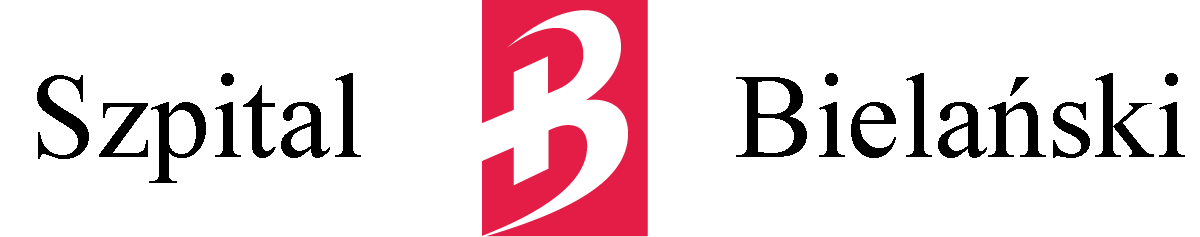 Osoby wykonujące pracę na terenie Szpitala narażone są na oddziaływanie różnorodnych czynników niebezpiecznych 
i szkodliwych zagrażających zdrowiu i życiu. Praca w warunkach narażenia na czynniki niebezpieczne i szkodliwe stwarza możliwość wystąpienia niepożądanych skutków zdrowotnych w wyniku zagrożeń zawodowych występujących 
w środowisku pracy lub sposobu wykonywania pracy. W celu zapewnienia bezpieczeństwa i ochrony zdrowia pracowników niezbędna jest identyfikacja występujących zagrożeń.Czynnik niebezpieczny występujący w środowisku pracy jest to czynnik, którego oddziaływanie na pracującego może prowadzić do urazu, natomiast czynnik szkodliwy jest to czynnik, którego oddziaływanie na pracującego może prowadzić do zachorowania.Na stanowiskach pracy w Szpitalu mogą wystąpić zagrożenia spowodowane przez następujące czynniki niebezpieczne 
i szkodliwe występujące w procesie pracy :- czynniki biologiczne- czynniki chemiczne- czynniki fizyczne ZAGROŻENIA BIOLOGICZNEW Szpitalu skala narażenia na czynniki biologiczne jest duża.  Zakażenia następują m.in. przez: bezpośrednie skaleczenie, wszczepienie, kontakt z pacjentem lub materiałem biologicznym. Do tych czynników zaliczamy: wirusy – najniebezpieczniejszymi chorobami spowodowanymi wirusami są np.: wirusowe zapalenie wątroby typu B, C ; AIDS, HIV. bakterie – gronkowce, paciorkowce, prątki gruźlicy. grzyby – zagrożenie powodujące choroby skóry i błon śluzowych. pasożyty – (mikro-) organizmy żyjące na lub w innym organizmie.ZAGROŻENIA CHEMICZNESkutki działania substancji chemicznych mogą być ogólne (zmiany w układzie nerwowym, wątrobie, nerkach, układzie sercowo-naczyniowym, układzie immunologicznym itd.) lub miejscowe (działanie drażniące i uczulające skórę i błony śluzowe). W zależności od skutków oddziaływania na organizm substancje chemiczne dzielimy na:  toksyczne – po wchłonięciu przez organizm powodujące zatrucie, zatrucie ostre przewlekłe  lub śmierć. Substancją toksyczną używaną w Szpitalu jest np. formaldehyd.   drażniące – do substancji drażniących zaliczamy kwasy, zasady, rozpuszczalniki, chlor. Kontakt z substancją drażniącą powoduje działanie : narkotyczne, duszące, żrące, drażniące.   uczulające – są to substancje wywołujące uczulenia (alergie). Przykładem substancji uczulających używanych w Szpitalu są np. detergenty lub środki dezynfekujące.  rakotwórcze i mutagenne – substancje skutkujące chorobami nowotworowymi  lub zmianami w genach przekazywanych na następne pokolenie np.: tlenek etylenu.  upośledzające funkcje rozrodcze – substancje wpływające szkodliwie na płód - mogące doprowadzić do poronienia np. : alkohol etylowy, formaldehydZAGROŻENIA CZYNNIKAMI FIZYCZNYMIDo zagrożeń czynnikami fizycznymi zaliczamy: hałas – jest to dźwięk szkodliwy, dokuczliwy i niepożądany, oddziaływujący na narząd słuchu oraz inne części organizmu człowieka drgania mechaniczne – jest to proces polegający na przenikaniu energii za źródła drgań do organizmu człowieka przez określoną część organizmu będącą w bezpośrednim kontakcie ze źródłem drgań. mikroklimat – do tej szkodliwości zalicza się: temperaturę, wilgotność i ruch powietrza oraz promieniowanie cieplne. promieniowanie widzialne (oświetlenie) – nieodpowiednie oświetlenie może być przyczyną zmęczenia wzroku 
i zmęczenia nerwowego. promieniowanie podczerwone – nazywamy promieniowanie optyczne (IR) o długości fali w zakresie 780 nm do  i dzieli się na trzy zakresy. promieniowanie nadfioletowe – nazywamy promieniowanie optyczne o długości fali od 100 do 400 nm. promieniowanie laserowe – jest to promieniowanie obejmujące dlugość fali od 180 nm do 1mm. promieniowanie elektromagnetyczne – nazywamy emisję lub przenoszenie energii w postaci fal elektromagnetycznych 
i przyporządkowanym im jonom. promieniowanie jonizujące – promieniowanie składające się z cząstek bezpośrednio lub pośrednio jonizujących albo 
z obu rodzajów tych cząstek lub fal elektromagnetycznych o długości do 100 nm.Emitowane jest przez włączony  aparat RTG lub przez pierwiastki promieniotwórczenp. : Jod – 123 lub Jod – 131.  prąd elektryczny – zagrożeniem jest przepływ prądu przez ciało człowieka.Skutki działania ww. czynników są bardzo złożone i różnorodne.W związku z powyższym zobowiązujemy do przestrzegania przepisów i zasad bezpieczeństwa i higieny pracy.  	Wykonawca    		    			                         Załącznik nr 4do umowy nr ZP-…………Przed przystąpieniem do realizacji zadania na terenie Szpitala Bielańskiego im. ks. Jerzego Popiełuszki,  Wykonawca/Dostawca ma obowiązek zapoznania się oraz zapoznania pracowników z informacją o zagrożeniach występujących na terenie Szpitala Bielańskiego.Wykonawca/Dostawca zobowiązuje się do przestrzegania wymagań wdrożonego w Szpitalu Bielańskim im. ks. J. Popiełuszki Zintegrowanego Systemu Zarządzania, a w szczególności do:organizowania pracy na terenie Szpitala Bielańskiego zgodnie z obowiązującymi przepisami i zasadami BHP oraz z przepisami z zakresu ochrony środowiska,informowania Zakładowy Inspektorat BHP o wypadkach przy pracy i zdarzeniach potencjalnie wypadkowych zaistniałych wśród pracowników podwykonawcy podczas wykonywania pracy na terenie szpitala,realizacji zadania w sposób najmniej uciążliwy dla środowiska w tym: racjonalnego korzystania z wody, energii elektrycznej, zapobiegania zanieczyszczeniom oraz ochrony terenów zielonych,właściwej gospodarki odpadami:prowadzenia segregacji odpadów w miejscu ich powstawania zgodnie z obowiązującymi w Szpitalu Bielańskim procedurami/instrukcjamigromadzenia wytworzonych odpadów w wyznaczonych, oznakowanych i zabezpieczonych miejscach,nie dopuszczania do przepełniania się pojemników/kontenerów na odpady,po zakończeniu działalności na terenie Szpitala uprzątnięcia wszystkich wytworzonych przez siebie odpadów.  Za wszelkie odpady wytworzone podczas realizacji umowy przez pracowników Wykonawcy oraz za systematyczne usuwanie wytworzonych przez siebie odpadów (w celu zachowania porządku i estetyki budynków oraz terenów przyległych do Szpitala Bielańskiego im. ks. Jerzego Popiełuszki) odpowiada Wykonawca. Wykonawca zobowiązuje się do:stosowania sprzętu sprawnego technicznie oraz spełniającego wymogi BHP, Prawa Ruchu Drogowego 
i UDT,zachowania szczególnych środków ostrożności oraz czystości w czasie transportu materiałów lub odpadów na zewnętrznych i wewnętrznych drogach transportowych (korytarze, windy),zabezpieczenia przed dostępem osób postronnych i odpowiedniego oznakowania miejsca prowadzenia prac eliminowania ryzyka i zagrożenia personelu, pacjentów, osób odwiedzających,utrzymania w trakcie realizacji umowy porządku w obszarze swojej działalności,przestrzegania obowiązującego w Szpitalu Bielańskim im. ks. Jerzego Popiełuszki zakazu palenia tytoniu 
i spożywania alkoholu.Na terenie Szpitala Bielańskiego im. ks. Jerzego Popiełuszki, Wykonawca/Dostawca ponosi całkowitą odpowiedzialność za:bezpieczeństwo swoich pracowników,skutki zdarzeń zaistniałych w czasie realizacji umowy w stosunku do osób trzecich, urządzeń i materiałów  oraz  środowiska.W przypadku zaistnienia wypadku, zdarzenia lub awarii środowiskowej należy natychmiast powiadomić osobę odpowiedzialną za realizację umowy. Wszelkie działania przy zaistnieniu wypadków, zdarzeń lub awarii środowiskowych z winy Wykonawcy/Dostawcy, przeprowadzane są przez Wykonawcę/Dostawcę i na jego koszt.Uprawnieni pracownicy szpitala mają prawo do kontroli prawidłowości postępowania Wykonawcy/ Dostawcy oraz oceny warunków pracy Wykonawcy/Dostawcy na terenie szpitala oraz posiadania stosownych umów i decyzji 
w zakresie wymaganym prawem.Kontrole przeprowadzane są w obecności wyznaczonego pracownika Wykonawcy/Dostawcy.	              		          				   WykonawcaZałącznik nr 5do umowy nr ZP-…………UMOWA POWIERZENIA PRZETWARZANIA DANYCH OSOBOWYCHzawarta w dniu ………………  r. w .................................................................. pomiędzy:Szpitalem Bielańskim im. ks. J. Popiełuszki Samodzielnym Publicznym Zakładem Opieki Zdrowotnej z siedzibą w (01 – 809) Warszawie przy ul. Cegłowskiej 80, wpisanym do Rejestru Stowarzyszeń, innych Organizacji Społecznych Zawodowych, Fundacji oraz Samodzielnych Publicznych Zakładów Opieki Zdrowotnej Krajowego Rejestru Sądowego pod numerem KRS 0000087965 , prowadzonego przez Sąd Rejonowy dla m. st. Warszawy w Warszawie, XIII Wydział Gospodarczy Krajowego Rejestru Sądowego, identyfikującą się nr NIP: 118-14-17-683 oraz  nr REGON: 012298697.reprezentowanym przez: …………………………………………zwanym dalej „Szpitalem” lub „Administratorem”,a .....................................................................................................................................................,reprezentowaną*/reprezentowanym*przez: ................................................................................,zwaną*/ zwanym* dalej: „Podmiotem przetwarzającym”,zwanymi łącznie dalej: „Stronami” o następującej treści:Mając na uwadze, że:Strony zawarły umowę .................... („Umowa Podstawowa”), w związku, z wykonywaniem której Administrator powierzy Podmiotowi przetwarzającemu przetwarzanie danych osobowych 
w zakresie określonym Umową;Celem Umowy jest ustalenie warunków, na jakich Podmiot przetwarzający wykonuje operacje przetwarzania danych osobowych w imieniu Administratora;Strony zawierając Umowę dążą do takiego uregulowania zasad przetwarzania danych osobowych, aby odpowiadały one w pełni przepisom rozporządzenia Parlamentu Europejskiego i Rady (UE) 2016/679 z dnia 27 kwietnia 2016 r. w sprawie ochrony osób fizycznych w związku z przetwarzaniem danych osobowych i w sprawie swobodnego przepływu takich danych oraz uchylenia dyrektywy 95/46/WE (ogólne rozporządzenie o ochronie danych) (Dz. Urz. UE L 119, s. 1), zwane dalej: „RODO”.Strony postanowiły zawrzeć Umowę o następującej treści:§ 1Oświadczenia Stron1. Szpital oświadcza, że jest Administratorem w rozumieniu art. 4 pkt 7 RODO.2. Administrator oświadcza, że powierzone Podmiotowi przetwarzającemu do przetwarzania dane osobowe zgromadził zgodnie z obowiązującymi przepisami prawa oraz że jest uprawniony do ich przetwarzania w zakresie, w jakim powierzył je Podmiotowi przetwarzającemu.3. Podmiot przetwarzający oświadcza, że w ramach prowadzonej działalności profesjonalnie zajmuje się przetwarzaniem danych osobowych objętym Umowa i Umową Podstawową, posiada w tym zakresie niezbędną wiedzę, odpowiednie środki techniczne i organizacyjne oraz daje rękojmię należytego wykonania niniejszej Umowy. 4. Na żądanie Administratora Podmiot przetwarzający okaże Administratorowi stosowne referencje lub inne dowody, iż Podmiot przetwarzający zapewnia wystarczające gwarancje wdrożenia odpowiednich środków technicznych i organizacyjnych, aby przetwarzanie spełniało wymogi RODO i chroniło prawa osób, których dane dotyczą. § 2Opis przetwarzania przedmiot, czas trwania przetwarzania, charakter i cel przetwarzania, rodzaj danych osobowych oraz kategorie osób, których dane dotycząNa warunkach określonych niniejszą Umową oraz Umową Podstawową Administrator powierza Podmiotowi przetwarzającemu przetwarzanie w rozumieniu art. 4 pkt 2 RODO, danych osobowych, o których niżej mowa (Przedmiot przetwarzania). Przetwarzanie będzie wykonywane w okresie obowiązywania Umowy Podstawowej.Charakter i cel przetwarzania wynikają z Umowy Podstawowej. Celem przetwarzania jest:………………………..............................................................…………………………………………………………………………………………...[precyzyjne wskazanie celu powierzenia przetwarzania danych osobowych]Charakter przetwarzania obejmuje:…………………………………………………………………………………………………………………………………………………...…………………………………………………………………………………………...…………………………………………………………………………………………...[precyzyjne wskazanie sposobu, w jaki mają być przetwarzane dane osobowe, np. wskazanie konkretnych operacji wykonywanych na danych osobowych albo sprecyzowanie, czy dane osobowe będą przetwarzane w postaci elektronicznej i/lub papierowej]Przetwarzanie obejmować będzie następujące rodzaje danych osobowych: …………………………………………………………………………………………...[precyzyjne wskazanie rodzaju danych osobowych, np. poprzez wyliczenie  enumeratywne kategorii przetwarzanych danych osobowych, w tym określenie, czy obejmuje ono przetwarzanie tzw. danych zwykłych i/lub szczególnych kategorii danych osobowych, w tym danych dotyczących zdrowia ]Przetwarzanie danych będzie dotyczyć następujących kategorii osób: …………………………………………………………………...[precyzyjne wskazanie kategorii osób, których dane dotyczą, np. pracownicy Administratora, pacjenci, osoby wykonujące zawód medyczny]§ 3PodpowierzeniePodmiot przetwarzający nie może korzystać z usług innego podmiotu przetwarzającego 
bez uprzedniej szczegółowej lub ogólnej pisemnej zgody Administratora. W przypadku ogólnej pisemnej zgody podmiot przetwarzający informuje Administratora o wszelkich zamierzonych zmianach dotyczących dodania lub zastąpienia innych podmiotów przetwarzających, dając tym samym administratorowi możliwość wyrażenia sprzeciwu wobec takich zmian.Podmiot przetwarzający może powierzyć konkretne operacje przetwarzania 
danych („podpowierzenie”) w drodze pisemnej umowy podpowierzenia („Umowa Podpowierzenia”) innym podmiotom przetwarzającym. („Podprzetwarzający”).W razie zgłoszenia sprzeciwu, o którym mowa w ust. 1 Podmiot przetwarzający nie ma prawa powierzyć danych Podprzetwarzającemu objętemu sprzeciwem, a jeżeli sprzeciw dotyczy aktualnego Podprzetwarzającego, musi niezwłocznie zakończyć podpowierzenie temu Podprzetwarzającemu. Wątpliwości co do zasadności sprzeciwu i ewentualnych negatywnych konsekwencji Podmiot przetwarzający zgłosi Administratorowi w czasie umożliwiającym zapewnienie ciągłości przetwarzania. Dokonując podpowierzenia Podmiot przetwarzający ma obowiązek zobowiązać Podprzetwarzającego do realizacji wszystkich obowiązków Podmiotu przetwarzającego wynikających z niniejszej Umowy powierzenia, z wyjątkiem tych, które nie mają zastosowania ze względu na naturę konkretnego podpowierzenia. Podmiot przetwarzający nie ma prawa przekazać Podprzetwarzającemu całości wykonania Umowy. § 4Obowiązki i prawa AdministratoraAdministrator zobowiązany jest współdziałać z Podmiotem przetwarzającym w wykonaniu Umowy, udzielać mu wyjaśnień w razie wątpliwości co do legalności poleceń Administratora, jak też wywiązywać się terminowo ze swoich szczegółowych obowiązków. Administrator kontroluje sposób przetwarzania powierzonych danych osobowych 
po uprzednim poinformowaniu Podmiotu przetwarzającego o planowanej kontroli, co najmniej 7 dni przed planowanym terminem rozpoczęcia kontroli ze wskazaniem na piśmie osób wyznaczonych przez Administratora do przeprowadzenia kontroli. Podmiot przetwarzający umożliwia Administratorowi przeprowadzenie kontroli.Administrator lub wyznaczone przez niego osoby są uprawnione do wstępu do pomieszczeń, w których przetwarzane są powierzone dane osobowe oraz wglądu do dokumentacji związanej z ich przetwarzaniem. Administrator uprawniony jest do żądania od Podmiotu przetwarzającego udzielania informacji dotyczących przebiegu przetwarzania danych osobowych oraz udostępnienia rejestr wszystkich kategorii czynności przetwarzania dokonywanych w imieniu Administratora. Podmiot przetwarzający udostępnia Administratorowi wszelkie informacje niezbędne do wykazania zgodności działania z przepisami RODO.Administrator jest uprawniony do żądania udzielania wszelkich informacji lub wyjaśnień, 
w postaci papierowej lub elektronicznej, dotyczących danych osobowych, powierzonych 
do przetwarzania na podstawie niniejszej Umowy. Podmiot przetwarzający jest zobligowany udzielić wszelkich niezbędnych informacji dotyczących realizacji postanowień niniejszej Umowy.W przypadku wystąpienia zagrożeń mogących mieć wpływ na odpowiedzialność Administratora za przetwarzanie powierzonych danych osobowych Podmiot przetwarzający zobowiązany jest niezwłocznie podjąć działania w celu ich usunięcia oraz natychmiast poinformować o nich Administratora.Podmiot przetwarzający niezwłocznie informuje Administratora o wszelkich postępowaniach 
w sprawie naruszenia przepisów o ochronie danych osobowych lub podejrzenia takiego naruszenia, prowadzonych przez pracowników Prezesa Urzędu Ochrony Danych Osobowych dotyczących danych osobowych, powierzonych do przetwarzania na podstawie niniejszej Umowy.W przypadku powzięcia przez Administratora wiadomości o rażącym naruszeniu zobowiązań wynikających z przepisów dotyczących ochrony danych osobowych lub niniejszej Umowy, Podmiot przetwarzający umożliwi Administratorowi przeprowadzenie niezapowiedzianej kontroli.Podmiot przetwarzający jest zobowiązany do zastosowania się do zaleceń pokontrolnych sformułowanych przez Administratora, dotyczących zabezpieczenia danych osobowych, których przetwarzanie zostało powierzone Podmiotowi przetwarzającemu.§ 5Obowiązki Podmiotu przetwarzającegoPodmiot przetwarzający ma następujące obowiązki:Podmiot przetwarzający przetwarza dane wyłącznie zgodnie udokumentowanymi poleceniami lub instrukcjami Administratora;Podmiot przetwarzający oświadcza, że nie przekazuje danych do państwa trzeciego lub organizacji międzynarodowej (czyli poza Europejski Obszar Gospodarczy („EOG”). Podmiot przetwarzający oświadcza również, że nie korzysta z podwykonawców, którzy przekazują dane poza EOG;Jeżeli Podmiot przetwarzający ma zamiar lub obowiązek przekazywać dane poza EOG, informuje o tym Administratora, w celu umożliwienia Administratorowi podjęcia decyzji i  działań niezbędnych do zapewnienia zgodności przetwarzania z prawem lub zakończenia powierzenia przetwarzania;Podmiot przetwarzający uzyskuje od osób, które zostały przez niego upoważnione 
do przetwarzania danych w celu wykonaniu Umowy, udokumentowane zobowiązania 
do zachowania tajemnicy, ewentualnie upewnia się, że te osoby podlegają ustawowemu obowiązkowi zachowania tajemnicy;Podmiot przetwarzający zapewnia ochronę danych i podejmuje środki ochrony danych, o których mowa w art. 32 RODO, zgodnie z dalszymi postanowieniami Umowy;Podmiot przetwarzający zobowiązuje się wobec Administratora do odpowiadania na żądania osoby, której dane dotyczą, w zakresie wykonywania praw określonych w rozdziale III RODO („Prawa osoby, której dane dotyczą”). Podmiot przetwarzający oświadcza, że zapewnia obsługę praw jednostki w odniesieniu do powierzonych danych;Podmiot przetwarzający przestrzega warunków korzystania z usług innego podmiotu przetwarzającego (Podprzetwarzającego);Podmiot przetwarzający, biorąc pod uwagę charakter przetwarzania, w miarę możliwości pomaga Administratorowi poprzez odpowiednie środki techniczne i organizacyjne wywiązać się z obowiązku odpowiadania na żądania osoby, której dane dotyczą, w zakresie wykonywania jej praw określonych w rozdziale III RODO („Prawa osoby, której dane dotyczą”);Podmiot przetwarzający współpracuje z Administratorem przy wykonywaniu przez Administratora obowiązków określonych w art. 32−36 RODO; Podmiot przetwarzający zobowiązuje się do ograniczenia dostępu do danych osobowych wyłącznie do osób, których dostęp do danych jest niezbędny dla realizacji Umowy.  Podmiot przetwarzający ma obowiązek zapewnić osobom upoważnionym do przetwarzania danych odpowiednie szkolenie z zakresu ochrony danych osobowych;Podmiot przetwarzający zobowiązuje się do prowadzenia dokumentacji opisującej sposób przetwarzania danych, w tym rejestru wszystkich kategorii czynności przetwarzania dokonywanych w imieniu Administratora;Podmiot przetwarzający powiadamia Administratora o każdym podejrzeniu naruszenia ochrony danych osobowych, nie później niż w 24 godziny od pierwszego zgłoszenia, umożliwia Administratorowi uczestnictwo w czynnościach wyjaśniających i informuje Administratora o ustaleniach z chwilą ich dokonania, w szczególności o stwierdzeniu naruszenia. Powiadomienie stwierdzeniu naruszenia, powinno być przesłane wraz z  wszelką niezbędną dokumentacją dotyczącą naruszenia, aby umożliwić Administratorowi spełnienie obowiązku powiadomienia organ nadzorczego.§ 6Odpowiedzialność StronAdministrator ponosi odpowiedzialność za przestrzeganie przepisów prawa w zakresie ochrony danych osobowych zgodnie z RODO.Podmiot przetwarzający ponosi odpowiedzialność za przetwarzanie danych niezgodnie z niniejszą Umową.Podmiot przetwarzający odpowiada za szkody spowodowane swoim działaniem w związku z niedopełnieniem obowiązków, które RODO nakłada bezpośrednio na Podmiot przetwarzający lub gdy działał poza zgodnymi z prawem instrukcjami Administratora lub wbrew tym instrukcjom. Podmiot przetwarzający odpowiada za szkody spowodowane niezastosowaniem właściwych środków bezpieczeństwa.Jeżeli Podmiot przetwarzający nie wywiąże się ze spoczywających na nim obowiązków ochrony danych, pełna odpowiedzialność wobec Administratora za wypełnienie obowiązków przez Podprzetwarzającego spoczywa na Podmiocie przetwarzającym.Każda ze Stron odpowiada za szkody wyrządzone drugiej Stronie oraz osobom trzecim w  związku z wykonywaniem niniejszej Umowy. Odpowiedzialność Stron jest określona zgodnie z przepisami ustawy z dnia 23 kwietnia 1964 r. Kodeks cywilny (Dz. U. z 2017 r., poz. 459 z późn. zm.), z uwzględnieniem przepisów ustawy o ochronie danych osobowych oraz postanowień niniejszej Umowy.W celu uniknięcia wątpliwości Podmiot przetwarzający ponosi odpowiedzialność za działania swoich pracowników i innych osób, przy pomocy których przetwarza dane osobowe, jak za własne działanie i zaniechanie.§7Zasady zachowania poufnościPodmiot przetwarzający zobowiązuje się do zachowania w tajemnicy wszelkich informacji, danych, materiałów, dokumentów i danych osobowych otrzymanych od Administratora i od współpracujących z nim osób oraz danych uzyskanych w jakikolwiek inny sposób, zamierzony czy przypadkowy w postaci papierowej lub elektronicznej („dane poufne”).Podmiot przetwarzający oświadcza, że w związku ze zobowiązaniem do zachowania w  tajemnicy danych poufnych nie będą one wykorzystywane, ujawniane ani udostępniane bez pisemnej zgody Administratora danych w innym celu niż wykonanie Umowy, chyba że konieczność ujawnienia posiadanych informacji wynika  z obowiązujących przepisów prawa lub Umowy.§ 8Postanowienia końcoweAdministrator jest uprawniony do rozwiązania niniejszej Umowy ze skutkiem natychmiastowym, w przypadku: rażącego naruszenia przez Podmiot przetwarzający postanowień określonych w niniejszej Umowie;gdy w wyniku kontroli pracowników Prezesa Urzędu Ochrony Danych Osobowych zostanie stwierdzone naruszenia przepisów o ochronie danych osobowych.W przypadku rozwiązania niniejszej Umowy  Podmiot przetwarzający usuwa wszelkie dane osobowe lub jeżeli nie jest to możliwe zwraca Administratorowi wszelkie dane osobowe oraz usuwa wszelkie ich istniejące kopie, chyba że prawo Unii lub prawo państwa członkowskiego nakazują przechowywanie danych osobowych, w nieprzekraczanym terminie 7 dni, licząc od dnia rozwiązania niniejszej Umowy. Fakt dokonania usunięcia  lub zwrotu potwierdza się odpowiednim protokołem.Wszelkie zmiany lub uzupełnienia niniejszej Umowy wymagają zachowania formy pisemnej pod rygorem nieważności.W przypadku, gdy niniejsza Umowa odwołuje się do przepisów prawa, oznacza to również inne przepisy dotyczące ochrony danych osobowych, a także wszelkie nowelizacje, jakie wejdą w życie po dniu zawarcia Umowy, jak również akty prawne, które zastąpią wskazane ustawy i rozporządzenia.W sprawach nieuregulowanych niniejszą Umową zastosowanie mają obowiązujące przepisy prawa, w szczególności ustawa o ochronie danych osobowych oraz Kodeks cywilny.Umowa wchodzi w życie z dniem jej podpisania przez Strony.Sądem właściwym dla rozstrzygania sporów powstałych w związku z realizacją niniejszej Umowy jest sąd właściwy dla siedziby Administratora.Umowę sporządzono w dwóch jednobrzmiących egzemplarzach, po jednym dla każdej 
ze Stron.………………………………			 ……………………………………..Administrator						Podmiot przetwarzającyLp.Przedmiot zamówieniaJednostka miarySzacunkowe ilośćCena jedn.netto (zł)Wartość netto (zł)VAT (%)VAT(zł)Wartość brutto (zł)1234567891.1.Transport sanitarny w jedną stronę typu „P” w obrębie do 25 km od siedziby Zamawiającego. *)1 przejazd47002.1.Transport sanitarny w dwie strony typu „P” w obrębie do 25 km od siedziby Zamawiającego + oczekiwanie do 60 min. + powrót do siedziby Zamawiającego. *)1 przejazd11002.2.Postój, czas oczekiwania powyżej 60 min.każde rozpoczęte 30 min. powyżej 60 min.8003.Przejazd sanitarny typu „P” poza granice obszaru 25 km od siedziby Zamawiającego. *)1 km25000RAZEM:RAZEM:RAZEM:RAZEM:RAZEM:XLp.Przedmiot zamówieniaJednostka miarySzacunkowe ilośćCena jedn.netto (zł)Wartość netto (zł)VAT (%)VAT(zł)Wartość brutto (zł)1234567891.1.Transport sanitarny w jedną stronę typu „S” w obrębie do 25 km od siedziby Zamawiającego. *)1 przejazd2502.1.Transport sanitarny w dwie strony typu „S” w obrębie do 25 km od siedziby Zamawiającego + oczekiwanie do 60 min. + powrót do siedziby Zamawiającego. *)1 przejazd252.2.Postój, czas oczekiwania powyżej 60 min.każde rozpoczęte 30 min. powyżej 60 min.653.Przejazd sanitarny typu „S” poza granice obszaru 25 km od siedziby Zamawiającego. *)1 km3500RAZEM:RAZEM:RAZEM:RAZEM:RAZEM:XLp.Przedmiot zamówieniaJednostka miarySzacunkowe ilośćCena jedn.netto (zł)Wartość netto (zł)VAT (%)VAT(zł)Wartość brutto (zł)1234567891.1.Transport w jedną stronę typu „T” w obrębie do 25 km od siedziby Zamawiającego.*)1 przejazd130RAZEM:RAZEM:RAZEM:RAZEM:RAZEM:XLp.Nazwa Podmiotu na rzecz którego realizowane zostały usługi(nazwa, adres, telefon)Opis i zakres wykonywanych usługData rozpoczęcia i zakończenia usług(d-m-r/d-m-r)Wartość brutto zrealizowanych usług transportu sanitarnegoLp.Marka samochodurok prod.Nr rejestracyjnyRodzaj zgodnie z Polskimi Normami przenoszącymi europejskie normy zharmonizowaneSystemy łączności z innymi służbami ratowniczymiZgodność z normą PN-EN 1789Forma dysponowania pojazdem (własność/leasing/użyczenie/inne)Pakiet ……Pakiet ……Pakiet ……Pakiet ……Pakiet ……Pakiet ……Pakiet ……Pakiet ……1TakTak2TakTak…TakTakPakiet ……Pakiet ……Pakiet ……Pakiet ……Pakiet ……Pakiet ……Pakiet ……Pakiet ……TakTakTakTakLp.Przedmiot zamówieniaJednostka miarySzacunkowe ilość12341.1.Transport sanitarny w jedną stronę typu „P” w obrębie do 25 km od siedziby Zamawiającego. *)przejazd50002.1.Transport sanitarny w dwie strony typu „P” w obrębie do 25 km od siedziby Zamawiającego (łącznie do 50 km w obie strony) + oczekiwanie do 60 min. *)przejazd6652.2.Postój, czas oczekiwania powyżej 60 min.każde rozpoczęte 30 min. powyżej 60 min.9833.Przejazd sanitarny typu „P” poza granice obszaru 25 km od siedziby Zamawiającego. *)1 km18100Lp.Przedmiot zamówieniaJednostka miarySzacunkowe ilość12341.1.Transport sanitarny w jedną stronę typu „S” w obrębie do 25 km od siedziby Zamawiającego. *)przejazd2772.1.Transport sanitarny w dwie strony typu „S” w obrębie do 25 km od siedziby Zamawiającego + oczekiwanie do 60 min. + powrót do siedziby Zamawiającego. *)przejazd282.2.Postój, czas oczekiwania powyżej 60 min.każde rozpoczęte 30 min. powyżej 60 min.623.Przejazd sanitarny typu „S” poza granice obszaru 25 km od siedziby Zamawiającego. *)1 km2700Lp.Przedmiot zamówieniaJednostka miarySzacunkowe ilość12341.1.Transport w jedną stronę typu „T” w obrębie do 25 km od siedziby Zamawiającego.*)przejazd125Wyjazdy zespołów typu P - 1 stronaWyjazdy zespołów typu P - 1 stronaWyjazdy zespołów typu P - 1 stronazasięg wyjazdówilośćłączna odległość (km)średnia odległość (km)% udział wyjazdów0 do 4 km12903508,82,7234,50%5 do 7 km42024995,9511,20%8 do 10 km5735202,849,0815,30%11 do 15 km5646925,9212,2815,05%16 do 20 km1853350,3518,114,90%21 do 25 km1753865,7522,094,65%26 do 50 km4001348833,7210,60%51 do 100 km977555,3377,892,60%powyżej 100 km466434,94139,891,20%RAZEM375052830,9314,09100,00%Wyjazdy zespołów typu P - 2 stronyWyjazdy zespołów typu P - 2 stronyWyjazdy zespołów typu P - 2 stronyzasięg wyjazdówilośćłączna odległość (km)średnia odległość (km)% udział wyjazdów0 do 4 km272737,122,7121,80%5 do 7 km2201293,65,8817,55%8 do 10 km2131810,58,5017,00%11 do 15 km1061384,3613,068,50%16 do 20 km1132027,2217,949,05%21 do 25 km461044,6622,713,75%26 do 50 km1806719,437,3314,35%51 do 100 km865265,7861,236,90%powyżej 100 km141680120,001,10%RAZEM125021962,6417,57100,00%Zespoły Pilośćłączna odległość (km)średnia odległość (km)% udział wyjazdówstrefa miejska oraz w promieniu do 25 km435740369,529,2787,14%poza miasto64334424,0553,5412,86%RAZEM500074793,5714,96100,00%Wyjazdy zespołów typu SWyjazdy zespołów typu SWyjazdy zespołów typu Szasięg wyjazdówilośćłączna odległość (km)średnia odległość (km)% udział wyjazdów0 do 4 km9364,003,25%5 do 7 km9546,003,25%8 do 10 km85751,48,8430,65%11 do 15 km75895,511,9427,40%16 do 20 km1323418,004,85%21 do 25 km35827,0523,6312,90%26 do 50 km27872,9132,339,70%51 do 100 km981090,003,20%powyżej 100 km133713,71285,674,80%RAZEM2758194,5729,80100,00%Zespoły Silośćłączna odległość (km)średnia odległość (km)% udział wyjazdówstrefa miejska oraz w promieniu do 25 km2262797,9512,3882,18%poza miasto495396,62110,1417,82%RAZEM2758194,5729,80100,00%Zestawienie usług transportu medycznego za okres …………Zestawienie usług transportu medycznego za okres …………Zestawienie usług transportu medycznego za okres …………Zestawienie usług transportu medycznego za okres …………LpDataNazwisko i Imię pacjentaPeselRodzaj usługiDokąd (dokładny adres zlecenia)Odległość (km)Czas oczekiwaniaNr wyjazduLekarz kierującyOddział kierującyCena usługi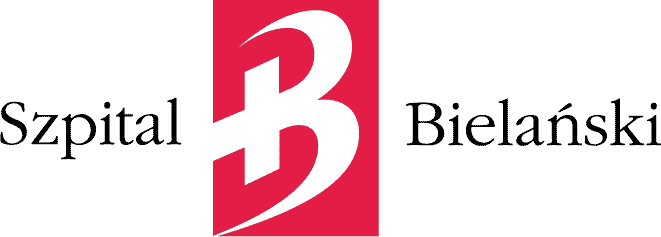 WYMAGANIA  BHP I OCHRONY ŚRODOWISKA DLA PODWYKONAWCÓWObowiązuje od  16.04.2012WYMAGANIA  BHP I OCHRONY ŚRODOWISKA DLA PODWYKONAWCÓWWydanie 2WYMAGANIA  BHP I OCHRONY ŚRODOWISKA DLA PODWYKONAWCÓWStr. 1 z 1